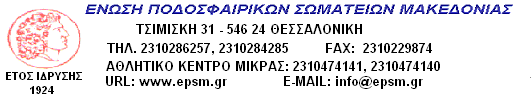 Θεσσαλονίκη,   4 Αυγούστου  2016Αριθ. Πρωτ. – 2022  -ΠΡΟΚΗΡΥΞΗ ΠΡΩΤΑΘΛΗΜΑΤΩΝ ΥΠΟΔΟΜΩΝΠΕΡΙΟΔΟΥ   2016 – 2017	Η ΄Ενωση Ποδοσφαιρικών Σωματείων Μακεδονίας, έχοντας υπόψη:1.-	την  ισχύουσα αθλητική νομοθεσία, 2.-	το  Καταστατικό της, 3.-	τους  Κανονισμούς  του Παιχνιδιού,   τον  Κανονισμό  Αγώνων  Ποδοσφαίρου (Κ.Α.Π.) Ερασιτεχνικών Πρωταθλημάτων  με το Παράρτημα Νο-01 Προϋποθέσεις συμμετοχής στα πρωταθλήματα ποδοσφαιρικών ανωνύμων εταιρειών [ΠΑΕ] και σωματείων, τον Κανονισμό Ερασιτεχνικών Ποδοσφαιρικών Σωματείων, τον Κανονισμό Προπονητών Ποδοσφαίρου και τον Πειθαρχικό Κώδικα, όπως αυτοί ισχύουν σήμερα, 4.-	τον  ιδιαίτερο χαρακτήρα των αγώνων και των αθλητών που συγκροτούν τις  ομάδες (ηλικία, σωματική διάπλαση  κλπ.), 5.-	την από 06-07-2016  απόφαση του Διοικητικού Συμβουλίου της (συνεδρίαση 30ή) και  επιθυμώντας να συμβάλλει στη διαμόρφωση και ανάδειξη των αυριανών αθλητών που θα συνδυάζουν την αθλητική ικανότητα και τη σωματική ανάπτυξη με τη σωστή συμπεριφορά, με στόχο την καλλιέργεια της ευγενικής άμιλλας στους αθλητικούς στίβουςΠ Ρ Ο Κ Η Ρ Υ Σ Σ Ε ΙΓια 33η    συνεχόμενη αγωνιστική περίοδο τους αγώνες των πρωταθλημάτων υποδομών της αγωνιστικής περιόδου 2016 - 2017,  στις κατηγορίες Νέων, Παίδων, Προπαίδων, Junior, Prejunior,   Βambini και Κορασίδων που για τη διεξαγωγή τους ισχύουν οι παρακάτω όροι:ΑΡΘΡΟ  1ο :		ΔΗΛΩΣΗ  ΣΥΜΜΕΤΟΧΗΣ1.  	Δικαίωμα συμμετοχής έχουν όλα τα εγγεγραμμένα  σωματεία στη δύναμη της Ε.Π.Ο.,  της Ε.Π.Σ.Μ.  και των όμορων Ε.Π.Σ. της Περιφέρειας Κεντρικής Μακεδονίας (άρθρο 37 παρ.1 ΚΑΠ), απαιτουμένης της έγγραφης συγκατάθεσης αυτών,  τα υπό αναγνώριση σωματεία (απαραίτητη η προσκόμιση της κατάθεσης της αίτησης αναγνώρισης από το  Πρωτοδικείο) ή σύλλογοι / σωματεία μη κερδοσκοπικού χαρακτήρα δημοσίου φορέα.2. 	Η δήλωση συμμετοχής σημαίνει την υποχρεωτική συμμετοχή του τμήματος στην α΄ και β’ φάση του πρωταθλήματος, την  ανεπιφύλακτη αποδοχή των όρων της προκήρυξης  και τη μη συμμετοχή των τμημάτων υποδομών του συλλόγου σε μη αδειοδοτημένους από την Ε.Π.Σ. Μακεδονίας ποδοσφαιρικούς  αγώνες υποδομών [επίσημους ή φιλικούς] παράλληλα με τη διοργάνωση πρωταθλημάτων Υποδομών της ¨Ένωσης. Η μη τήρηση των προϋποθέσεων αυτών επισύρει τις διοικητικές ποινές, της εκπτώσεως της χρηματικής εγγυήσεως και αυτών που προβλέπονται από το άρθρο 13 της παρούσης προκήρυξης.  3. 	Τα σωματεία που θα συμμετάσχουν στα πρωταθλήματα υποδομών πρέπει υποχρεωτικά να υποβάλουν συμπληρωμένη με όλα τα ζητούμενα στοιχεία, την έντυπη δήλωση συμμετοχής,  όπως αυτή έχει αναρτηθεί στον επίσημο ιστότοπο της Ε.Π.Σ.Μ. (www.epsm.gr), το αργότερο μέχρι την  Τετάρτη   14     Σεπτεμβρίου 2016 για τις κατηγορίες Νέων και Παίδων και μέχρι την Τετάρτη 28 Σεπτεμβρίου 2016 για τις κατηγορίες Προπαίδων (υποκατηγορίες 11 Χ 11 και 9 Χ 9), Junior, Prejunior και Bambini.4.	Τα σωματεία με τη δήλωση συμμετοχής καταβάλουν  ετήσια συνδρομή και δικαίωμα συμμετοχής στο αντίστοιχο πρωτάθλημα  το χρηματικό παράβολο των 50,00 € (πενήντα euro),  για κάθε τμήμα ανά κατηγορία ξεχωριστά  και το ποσό των 300,00 € (τριακόσια euro), ως εγγύηση διασφάλισης της συμμετοχής τους στα πρωταθλήματα υποδομών. Το ποσό της εγγύησης θα καταβάλλεται υποχρεωτικά είτε το σωματείο  λάβει μέρος στο πρωτάθλημα σε μία κατηγορία, είτε λάβει μέρος σε όλες τις κατηγορίες. Η δήλωση συμμετοχής δεν γίνεται δεκτή, σε καμία κατηγορία, αν δεν καταβληθεί  πρώτα η εγγύηση των 300,00 € . Στο σωματείο,  εφόσον αγωνιστεί κανονικά και ανελλιπώς σε όλες τις προγραμματισμένες αγωνιστικές της κατηγορίας ή των κατηγοριών που μετέχει, ΕΠΙΣΤΡΕΦΕΤΑΙ  αυτοδίκαια στο τέλος της αγωνιστικής περιόδου το ποσό της χρηματικής εγγύησης.5.	Σωματεία που  έχουν καταβάλλει το ποσό των 300,00 € κατά τις προηγούμενες αγωνιστικές περιόδους και δεν αφαιρέθηκε ή δεν επιστράφηκε ύστερα από αίτησή τους, τότε δεν θα καταβάλλουν νέα εγγύηση για την αγωνιστική περίοδο    2016 - 2017.-- 2 --6. 	Απαραίτητη προϋπόθεση για τη συμμετοχή ομάδων σωματείων στα Πρωταθλήματα Υποδομών είναι η μη ύπαρξη οικονομικής  εκκρεμότητάς  τους προς την Ε.Π.Σ.Μ. (οφειλές από ποινές, εγγυήσεις, δηλώσεις συμμετοχής κλπ.). Σε αντίθετη δε περίπτωση,  δεν θα γίνεται δεκτή η δήλωση συμμετοχής.ΑΡΘΡΟ  2ο:		ΟΡΟΙ ΣΥΜΜΕΤΟΧΗΣ  ΟΜΑΔΩΝ1.	Κάθε σωματείο δύναται  να συμμετάσχει με μία ή περισσότερες ομάδες σε μία ή περισσότερες κατηγορίες. Σωματείο που μετέχει με δύο ομάδες στην ίδια κατηγορία, αυτές δεν δύνανται να αγωνίζονται στον ίδιο όμιλο της κατηγορίας αυτής. Σε καμία περίπτωση δεν επιτρέπεται η συμμετοχή ποδοσφαιριστή από το 1ο στο 2ο ή στο 3ο  τμήμα και αντίστροφα, της ίδιας κατηγορίας ή των υποκατηγοριών.Κατ’ εξαίρεση επιτρέπεται η μετακίνηση μέχρι τριών (3)  ποδοσφαιριστών από το ένα τμήμα στο άλλο του ιδίου σωματείου της αυτής κατηγορίας,   ύστερα από έγγραφο αίτημα του Συλλόγου και τη χορήγηση της σχετικής έγκρισης της Επιτροπής Πρωταθλημάτων Υποδομών, καθώς και απεριόριστος αριθμός  ποδοσφαιριστών ως μετεγγραφή από άλλο σωματείο την περίοδο των μετεγγραφών (ΙΟΥΛΙΟΣ-ΟΚΤΩΒΡΙΟΣ 2016) και  του  μηνός Ιανουαρίου 2017 (ΜΕΤΕΓΓΡΑΦΙΚΗ ΠΕΡΙΟΔΟΣ), υπό τον όρο της μη έναρξης της Β φάσης του πρωταθλήματος εκάστης κατηγορίας , από την έναρξη  της οποίας ΟΥΔΕΜΙΑ ΜΕΤΕΓΓΡΑΦΗ-ΕΠΑΝΕΓΓΡΑΦΗ ΕΠΙΤΡΕΠΕΤΑΙ, ΠΛΗΝ ΤΗΣ ΑΡΧΙΚΗΣ ΕΓΓΡΑΦΗΣ ΠΟΔΟΣΦΑΙΡΙΣΤΗ.                                                                                                                            .     2.       Τα σωματεία πρέπει απαραίτητα  να έχουν διαφορετικό προπονητή για κάθε τμήμα της ομάδας τους που συμμετέχει στα πρωταθλήματα υποδομών. 3.	Τα σωματεία, και εφόσον διατηρούν τμήματα, στις κατηγορίες ΠΡΟΠΑΙΔΩΝ 9Χ9, ΠΡΟΠΑΙΔΩΝ 11Χ11, ΤΖΟΥΝΙΟΡ, ΠΡΟΤΖΟΝΟΥΝΙΟΡ ΚΑΙ BABINI, είναι υποχρεωμένα πρωτίστως να τα δηλώσουν στα αντίστοιχα πρωταθλήματα υποδομών της Ε.Π.Σ.Μ..4. 	Σωματεία τα οποία συνεργάζονται επισήμως σ’ όλα τα επίπεδα για την αξιοποίηση των ποδοσφαιριστών της περιοχής τους ή  διαθέτουν  αναγνωρισμένα σωματεία Ελπίδων δύνανται να συμμετέχουν με κοινή ομάδα και να χρησιμοποιούν ποδοσφαιριστές και από τα δύο Σωματεία σ’ όλες τις κατηγορίες των  Πρωταθλημάτων Υποδομών με την προϋπόθεση της κατάθεσης σχετικού αιτήματος που θα συνοδεύεται από τη σχετική λίστα  των αθλητών  και της χορήγησης  της σχετικής εγκρίσεως από την  Επιτροπή  Πρωταθλημάτων Υποδομών. 5. 	Ποδοσφαιριστές κάτοχοι δελτίων αθλητικής ιδιότητος Ε.Π.Ο. που ανήκουν επίσημα σε αθλητικό σύλλογο, ο οποίος, λόγω αντικειμενικής δυσκολίας, δεν συμμετέχει στα πρωταθλήματα της Ε.Π.Σ. ΜΑΚΕΔΟΝΙΑΣ ή Ε.Π.Σ. όμορης περιφερειακής ενότητας με τμήμα ανδρών ή αντίστοιχα τμήματα στα Πρωταθλήματα  Υποδομών δύνανται να αγωνίζονται σε ομάδα  σωματείου μέλους της Ε.Π.Σ.Μ., με την προϋπόθεση της υποβολής σχετικού αιτήματος από το ενδιαφερόμενο Σωματείο, που θα συνοδεύεται από την συγκατάθεση του Σωματείου, στο οποίο ανήκουν οι ποδοσφαιριστές και της σχετικής χορήγησης της σχετικής έγκρισης  από την Επιτροπή Πρωταθλημάτων Υποδομών.6.       Τα τμήματα Υποδομών ΝΕΩΝ και ΠΑΙΔΩΝ των Π Α Ε που μετέχουν στα πρωταθλήματα Υποδομών της Ε Π Σ Μ θα αγωνίζονται με ονομαστική κατάσταση των αθλητών τους, κατ’ ανώτατο αριθμό [25] είκοσι πέντε, επιπλέον δε θα υπάρχει δικαίωμα ανανέωσης της κατάστασης αυτής με νέους αθλητές έως την έναρξη της Β φάσης των πρωταθλημάτων αυτών και εντός των προβλεπομένων μεταγραφικών περιόδων [ως άνω παράγραφος 1 παρόντος άρθρου] και χωρίς η προσθήκη των αθλητών να υπερβαίνει τον ανώτατο αριθμό αυτών.	   Σε αντίθετη περίπτωση η συμμετοχή ΜΗ ΣΥΜΠΕΡΙΛΑΜΒΑΝΟΜΕΝΟΥ ΣΤΗΝ ΑΝΩΤΕΡΩ ΟΝΟΜΑΣΤΙΚΗ ΚΑΤΑΣΤΑΣΗ ποδοσφαιριστή σε αγώνα πρωταθλήματος θεωρείται αντικανονική και επισύρει την ποινή της απώλειας του αγώνα για την υπαίτια ομάδα[ εφαρμογή του άρθρου 23 παρ. 11 του Κ.Α.Π. Ερασιτεχνικών Πρωταθλημάτων] .7.	Ως ονομαστική κατάσταση της δύναμης των αθλητών του σωματείου που μετέχει με μία ομάδα στις κατηγορίες των Πρωταθλημάτων Υποδομών θα λογίζεται η θεωρημένη απαραιτήτως από την Ε.Π.Σ.Μ. κατάσταση υγείας.Σωματεία που μετέχουν με δύο τμήματα στην ίδια κατηγορία ΥΠΟΧΡΕΩΤΙΚΑ καταθέτουν για κάθε τμήμα ξεχωριστή κατάσταση δύναμης αθλητών ή  / και κατάσταση υγείας των αθλητών,  θεωρημένη απαραίτητα από την Ε.Π.Σ.Μ..Η συμμετοχή αθλητή σε αγώνα ο οποίος δεν συμπεριλαμβάνεται σε θεωρημένη  κατάσταση της δύναμης των αθλητών ή κατάσταση υγείας από την από τη Γραμματεία της Ε.Π.Σ.Μ., θεωρείται ως αντικανονική συμμετοχή ποδοσφαιριστή και επισύρει την ποινή της απώλειας του αγώνα για την υπαίτια ομάδα[ εφαρμογή του άρθρου 23 παρ. 11 του Κ.Α.Π. Ερασιτεχνικών Πρωταθλημάτων] .-- 3 –ΑΡΘΡΟ  3ο :		ΚΑΤΗΓΟΡΙΕΣ ΤΩΝ  ΠΡΩΤΑΘΛΗΜΑΤΩΝ   ΥΠΟΔΟΜΩΝ			ΟΡΟΙ ΣΥΜΜΕΤΟΧΗΣ ΠΟΔΟΣΦΑΙΡΙΣΤΩΝ - 			ΤΡΟΠΟΣ ΔΙΕΞΑΓΩΓΗΣ ΤΩΝ ΑΓΩΝΩΝΠΡΩΤΑΘΛΗΜΑ ΚΑΤΗΓΟΡΙΑΣ ΝΕΩΝα. 	Στην Πρωτάθλημα  Νέων  συμμετέχουν  αθλητές που γεννήθηκαν το έτος 2000 και 2001. β.	Στο Πρωτάθλημα Νέων οι ημεδαποί ποδοσφαιριστές θα αγωνίζονται ΜΟΝΟΝ  με δελτίο αθλητικής ιδιότητας Ε.Π.Ο. και οι αλλοδαποί με δελτίο αθλητικής ιδιότητας Ε.Π.Ο.  ή με προσωρινό δελτίο της Ε.Π.Σ.Μ. ΜΩΒ χρώματος μαζί με την  κατάσταση υγείας ποδοσφαιριστών, η οποία θα πρέπει να είναι θεωρημένη από γιατρό  (παθολόγο, καρδιολόγο και γιατρό γενικής ιατρικής) και την Ε.Π.Σ. ΜΑΚΕΔΟΝΙΑΣ ΑΠΑΡΑΙΤΗΤΩΣ.	Ειδικότερα, για τους ποδοσφαιριστές που ανήκουν σε ερασιτεχνικά τμήματα των Π.Α.Ε., αυτοί θα μπορούν να αγωνίζονται είτε με δελτίο αθλητικής ιδιότητας Ε.Π.Ο. (όσοι έχουν) είτε με προσωρινό δελτίο της Ε.Π.Σ.Μ., χρώματος ΚΙΤΡΙΝΟΥ, μαζί με την  κατάσταση υγείας ποδοσφαιριστών, η οποία θα πρέπει να είναι θεωρημένη από γιατρό  (παθολόγο, καρδιολόγο και γιατρό γενικής ιατρικής) και την Ε.Π.Σ. ΜΑΚΕΔΟΝΙΑΣ ΑΠΑΡΑΙΤΗΤΩΣ.	Η απόδειξη με οποιοδήποτε άλλο τρόπο της υγείας του αθλητή είναι ΑΠΑΡΑΔΕΚΤΗ.Ποδοσφαιριστής κάτοχος δελτίου αθλητικής ιδιότητας Ε.Π.Ο. ΔΕΝ δικαιούται να αγωνίζεται σε αγώνα άλλου σωματείου με προσωρινό δελτίο Ε.Π.Σ.Μ. . Σε περίπτωση παράβασης αυτού του όρου η  υπαίτια ομάδα τιμωρείται με  κυρώσεις που προβλέπονται από τον Κ.Α.Π. Ερασιτεχνικών Πρωταθλημάτων (άρθρο 18, παραγρ. 2 α και 7α ΚΑΠ).Αθλητής μικρότερης κατηγορίας δύναται να αγωνίζεται σε τμήμα μεγαλύτερης κατηγορίας, εφόσον ρητά δηλωθεί από το σωματείο σε ποιο συγκεκριμένο τμήμα θα αγωνίζεται (αρκεί να συμπεριλαμβάνεται σε Κατάσταση Υγείας του σωματείου του, θεωρημένη από την Ε.Π.Σ.Μ., με την επιφύλαξη των αναφερόμενων στην παράγρ. 2, περ. α΄ του άρθρου 19 του Κ.Α.Π. Ερασιτεχνικών Πρωταθλημάτων { απαγόρευση σε ποδοσφαιριστή να αγωνιστεί εντός 24ώρου σε δύο (2) αγώνες του σωματείου που ανήκει }. γ.	Οι αγώνες του Πρωταθλήματος Νέων  θα ξεκινήσουν το Σάββατο 24 Σεπτεμβρίου 2016 και θα ολοκληρωθούν την Κυριακή 14 Μαΐου 2017, με το παρακάτω χρονοδιάγραμμα:●	24 Σεπτεμβρίου 2016 μέχρι 22 Δεκεμβρίου 2016●	7 Ιανουαρίου 2017 μέχρι 13 Απριλίου 2017 ●	19 Απριλίου  2017 μέχρι 14 Μαΐου 2017Οι  αγώνες θα διεξάγονται κάθε Σάββατο από ώρα 09.00 μέχρι 15.00.  Η Επιτροπή Πρωταθλημάτων Υποδομών μπορεί να ορίσει τη διεξαγωγή αγώνα  κατ΄ εξαίρεση και άλλη μέρα ή ώρα, εφόσον κατά την  κρίση της συντρέχει βάσιμος λόγος αναβολής και εκ νέου ορισμού αυτού.δ.	Σε κάθε ομάδα θα συμμετάσχουν 11 ποδοσφαιριστές (11 Χ 11), οι αγώνες θα διεξάγονται σε κανονικών διαστάσεων γήπεδο, η  διάρκεια των αγώνων θα είναι δύο ημίχρονα των 40΄ , με ενδιάμεση ανάπαυλα 5΄, και θα χρησιμοποιείται κανονική μπάλα (5άρα). ε.	Το πρωτάθλημα κατηγορίας Νέων θα διακρίνεται σε πρωτάθλημα Νέων και σε πρωτάθλημα Νέων ειδικής βαθμολογίας, ο δε αριθμός των ομίλων και των ομάδων που θα συμπεριληφθούν σε αυτούς, θα καθοριστεί με  απόφαση του Δ.Σ. της Ε.Π.Σ.Μ., μετά το πέρας της ημερομηνίας κατάθεσης  των δηλώσεων συμμετοχής. ΕΙΔΙΚΟΤΕΡΑ: Α. ΠΡΩΤΑΘΛΗΜΑ ΚΑΤΗΓΟΡΙΑΣ ΝΕΩΝ.1) Το πρωτάθλημα στην α΄ φάση του θα διεξαχθεί σε δύο γύρους με ημερομηνία έναρξης τις 24 Σεπτεμβρίου 2016 και λήξης τις 14  Μαΐου 2017 και οι όμιλοι  θα συγκροτηθούν με γεωγραφικά κριτήρια και γηπεδότητα. Το γεωγραφικό κριτήριο καταργείται με  την έναρξη  της τελικής φάσης των 16.2) Θα τηρηθεί  βαθμολογία  σε κάθε όμιλο ξεχωριστά.       ΣΥΛΛΟΓΟΙ ΤΩΝ ΟΠΟΙΩΝ ΟΙ ΑΘΛΗΤΕΣ ΑΓΩΝΙΖΟΝΤΑΙ ΧΩΡΙΣ ΔΕΛΤΙΑ ΑΘΛΗΤΙΚΗΣ ΙΔΙΟΤΗΤΟΣ ΠΟΔΟΣΦΑΙΡΙΣΤΗ ΑΥΤΟΜΑΤΩΣ ΘΑ ΜΗΔΕΝΙΖΟΝΤΑΙ ΑΠΟ ΤΗΝ ΕΠΙΤΡΟΠΗ ΠΡΩΤΑΘΛΗΜΑΤΩΝ ΥΠΟΔΟΜΩΝ ΤΗΣ ΕΝΩΣΗΣ ΜΑΣ ΚΑΙ ΘΑ ΕΜΦΑΝΙΖΟΝΤΑΙ ΣΤΟΥΣ ΠΙΝΑΚΕΣ ΒΑΘΜΟΛΟΓΙΑ ΜΕ ΜΗΔΕΝΙΚΗ ΒΑΘΜΟΛΟΓΙΚΗ ΣΥΓΚΟΜΙΔΗ.3) Η β΄ φάση των αγώνων του Πρωταθλήματος Νέων μέχρι τον τελικό της διοργάνωσης αυτής,  θα διεξαχθεί με τη συμμετοχή τριάντα δύο  (32) ομάδων που  θα  προέλθουν από τη βαθμολογία του πρωταθλήματος  της α΄ φάσης. Αρχικά, οι ομάδες θα συγκροτήσουν 8 ομίλους των 4 ομάδων όλων των δυναμικοτήτων (ήτοι 1 πρώτη, 1 δεύτερη,  1 τρίτη και 1 τέταρτη βαθμολογικά ομάδα) του αντίστοιχου γεωγραφικού διαμερίσματος  θα  διεξαγάγουν μίνι πρωτάθλημα 3 αγωνιστικών ημερών, με κλειδάριθμο και γηπεδότητα ως ακολούθως (φάση των 32):-  1Η  αγωνιστική :  1Χ3,  2Χ4   2Η  αγωνιστική :   2Χ3,  4X1   3Η  αγωνιστική :  1Χ2,  3Χ4-- 4 – Οι λοιπές ομάδες θα συγκροτήσουν νέους ομίλους με γεωγραφικό κριτήριο και θα συνεχίσουν την αγωνιστική δραστηριότητα μέχρι το Σάββατο 6 Μαΐου  2017. Στη συνέχεια οι 2 πρώτοι της βαθμολογίας εκάστου ομίλου της προηγούμενης  φάσης των 32 και μέχρι την ανάδειξη των ομάδων της τελικής διοργάνωσης του πρωταθλήματος (μεγάλος και μικρός τελικός) μετά από κλήρωση, διεξάγουν διπλούς αγώνες στην έδρα εκάστης ομάδας αρχής γενομένης  από την ομάδα που κληρώθηκε πρώτη σε κάθε ζευγάρι. Στην τελική φάση των διπλών αγώνων, σε περίπτωση ισοπαλίας σε νίκες ή τέρματα, ισχύει το εκτός έδρας γκολ και σε περίπτωση νέας ισοβαθμίας θα υπάρχει  20λεπτη  παράταση ή / και πέντε (5) πέναλτι, εφόσον χρειαστεί,  ώστε να αναδειχθεί ο νικητής. Οι ομάδες που δεν συνεχίζουν τους αγώνες για τις θέσεις 1- 4  διεξάγουν διπλούς αγώνες ή μίνι πρωτάθλημα, εφόσον επιτρέπεται από το χρονοδιάγραμμα, για την οριστική κατάταξή τους στις θέσεις         5 – 16 με βάση τη βαθμολογική κατάταξη της φάσης των 16 ομάδων.  Οι ομάδες που δεν συνεχίζουν τους αγώνες της τελικής φάσης των 16, διεξάγουν αγώνες  με κριτήρια τη δυναμικότητά τους στη φάση των 32 και το γεωγραφικό,  σε ομίλους των 4 ομάδων, ώστε να προκύψει η κατάταξή τους στις θέσεις 17 – 32.Στο παρόν πρωτάθλημα, σε περίπτωση ισοβαθμίας θα εφαρμόζονται οι διατάξεις του άρθρου 20, παράγραφοι 1 μέχρι 7  του Κ.Α.Π. Ερασιτεχνικών Πρωταθλημάτων και σε περίπτωση νέας ισοβαθμίας η σειρά κατάταξης των ομάδων που ισοβάθμησαν καθορίζεται με, πρώτον, τη διαφορά τερμάτων επίθεσης-άμυνας, δεύτερον,  την ομάδα που πέτυχε τα περισσότερα τέρματα (καλύτερη επίθεση),  τρίτον,  την ομάδα που δέχθηκε τα λιγότερα τέρματα (καλύτερη άμυνα) και τέταρτον, με δημόσια κλήρωση από τη διοργανώτρια αρχή. Σε καμία περίπτωση δεν επιτρέπεται η συμμετοχή δύο τμημάτων της αυτής ομάδας στον ημιτελικό αγώνα της κατηγορίας αυτής, δηλαδη αγωνίζονται ως αντίπαλοι στη προημιτελική φάση των [8] οκτώ.Ο τελικός αγώνας για την ανάδειξη του πρωταθλητή της κατηγορίας Νέων περ. 2016 – 2017  θα διεξαχθεί την Κυριακή 14 Μαΐου  20167 στο γήπεδο με χόρτο των αθλητικών εγκαταστάσεων της Ε.Π.Σ.Μ., στη Μίκρα και ο μικρός τελικός θα διεξαχθεί το Σάββατο 13 Μαΐου 2017 στο ίδιο γήπεδο.Β. ΠΡΩΤΑΘΛΗΜΑ ΝΕΩΝ ΕΙΔΙΚΗΣ ΒΑΘΜΟΛΟΓΙΑΣ1) Το πρωτάθλημα  θα διεξαχθεί ανάλογα με τη συμμετοχή  ομάδων (σε όμιλο ή δύο ομίλους) σε δύο (2) γύρους,  με ημερομηνία έναρξης την 24 Σεπτεμβρίου 2016 και λήξη την 14 Μαΐου 2017.2) Στο συγκεκριμένο πρωτάθλημα θα συμμετέχουν υποχρεωτικά τα ερασιτεχνικά τμήματα των ΠΑΕ και της Γ Εθνικής κατηγορίας και προαιρετικά οι ομάδες που συμμετείχαν στο πρωτάθλημα της αγων. περ. 2015 – 2016 και κατέλαβαν μέχρι και την 10η θέση της τελικής κατάταξης του Πρωταθλήματος Νέων Ειδικής Βαθμολογίας και οι ακαδημίες των αναγνωρισμένων ερασιτεχνικών σωματείων-μελών της Ε.Π.Σ.Μ. και όμορων Ε.Π.Σ. της Περιφέρειας Κεντρικής Μακεδονίας, με την καλύτερη βαθμολογική θέση της τελικής κατάταξης του Πρωταθλήματος Νέων (απλής βαθμολογίας) αγωνιστικής περιόδοου 2015-16, μέχρι να συμπληρωθεί ικανός ομάδων για τη συγκρότηση ομίλου ή ομίλων.3) Το γεωγραφικό κριτήριο καταργείται με την έναρξη της τελικής φάσης.4) Θα τηρηθεί βαθμολογία  στους ομίλους ξεχωριστά. ΣΥΛΛΟΓΟΙ ΤΩΝ ΟΠΟΙΩΝ ΟΙ ΑΘΛΗΤΕΣ ΑΓΩΝΙΖΟΝΤΑΙ ΧΩΡΙΣ ΔΕΛΤΙΑ ΑΘΛΗΤΙΚΗΣ ΙΔΙΟΤΗΤΟΣ ΠΟΔΟΣΦΑΙΡΙΣΤΗ ΑΥΤΟΜΑΤΩΣ ΘΑ ΜΗΔΕΝΙΖΟΝΤΑΙ ΑΠΟ ΤΗΝ ΕΠΙΤΡΟΠΗ ΠΡΩΤΑΘΛΗΜΑΤΩΝ ΥΠΟΔΟΜΩΝ ΤΗΣ ΕΝΩΣΗΣ ΜΑΣ ΚΑΙ ΘΑ ΕΜΦΑΝΙΖΟΝΤΑΙ ΣΤΟΥΣ ΠΙΝΑΚΕΣ ΒΑΘΜΟΛΟΓΙΑΣ ΜΕ ΜΗΔΕΝΙΚΗ ΒΑΘΜΟΛΟΓΙΚΗ ΣΥΓΚΟΜΙΔΗ5) Η τελική φάση του Πρωταθλήματος [στη περίπτωση των δύο ομίλων] μέχρι τον τελικό της διοργάνωσης αυτού θα διεξαχθεί με τη συμμετοχή 8 ομάδων που θα προκύψουν από τη βαθμολογική κατάταξη της α΄ φάσης του πρωταθλήματος. Οι 4 πρώτες βαθμολογικά ομάδες κάθε ομίλου θα συγκροτήσουν 2 νέους ομίλους των 4 ομάδων (ήτοι οι 2 πρώτοι εκάστου ομίλου με τους 3ο και 4ο των ετέρων ομίλων) και θα συμμετάσχουν σε μίνι πρωτάθλημα 2 γύρων και 6 αγωνιστικών ημερών. Στη συνέχεια, οι πρωταθλήτριες ομάδες των 2 αυτών ομίλων θα συναγωνιστούν στον τελικό της κατηγορίας αυτής για την ανάδειξη του πρωταθλητή και οι δευτεραθλήτριες ομάδες των ομίλων αυτών θα συναγωνιστούν στον  μικρό τελικό . Οι υπόλοιπες ομάδες της τελικής φάσης θα συναγωνιστούν σε αγώνες νοκ-άουτ για την κατάληψη των θέσεων 5 – 8 της τελικής βαθμολογίας του πρωταθλήματος αυτού. Οι λοιπές ομάδες των ομίλων της α΄ φάσης που κατέλαβαν  τις θέσεις 5 ως 10 του βαθμολογικού πίνακα,  θα συγκροτήσουν 3 νέους ομίλους των 4 ομάδων (δηλαδή 5 – 6, 7 – 8 και 9 - 10 αμφοτέρων των ομίλων) και θα συμμετάσχουν σε μίνι πρωτάθλημα 2 γύρων και 6 αγωνιστικών ημερών,  ώστε να  καταρτιστεί  η τελική βαθμολογική κατάταξη των ομάδων της κατηγορίας αυτής.ΣΤΗΝ ΠΕΡΙΠΤΩΣΗ ΠΟΥ Ο ΑΡΙΘΜΟΣ ΤΩΝ ΟΜΑΔΩΝ ΠΟΥ ΘΑ ΑΓΩΝΙΣΤΟΥΝ ΣΤΗΝ Α ΦΑΣΗ ΑΠΑΡΤΙΖΟΥΝ ΜΟΝΟ ΕΝΑΝ ΟΜΙΛΟ, ΔΕΝ ΘΑ ΥΠΑΡΞΕΙ ΤΕΛΙΚΗ ΦΑΣΗ ΚΑΙ  ΠΡΩΤΑΘΛΗΤΗΣ ΘΑ ΑΝΑΔΕΙΧΘΕΙ Ο ΣΥΛΛΟΓΟΣ ΜΕ ΤΗ ΜΕΓΑΛΥΤΕΡΗ ΒΑΘΜΟΛΟΓΙΚΗ ΣΥΓΚΟΜΙΔΗ, Ο ΟΠΟΙΟΣ ΥΠΟΧΡΕΩΤΙΚΑ ΘΑ ΣΥΝΔΙΑΓΩΝΙΣΘΕΙ ΜΕ ΤΟΝ ΠΡΩΤΑΘΛΗΤΗ ΝΕΩΝ ΤΗΣ Β ΦΑΣΗΣ ΠΡΩΤΑΘΛΗΜΑΤΟΣ ΝΕΩΝ ΑΠΛΗΣ ΒΑΘΜΟΛΟΓΙΑΣ, ΓΙΑ ΤΗΝ ΑΝΑΔΕΙΞΗ ΥΠΕΡΠΡΩΤΑΘΛΗΤΗ ΚΑΤΗΓΟΡΙΑΣ ΝΕΩΝ.-- 5 –Στο παρόν πρωτάθλημα, σε περίπτωση ισοβαθμίας θα εφαρμόζονται οι διατάξεις του άρθρου 20, παράγραφοι 1 μέχρι 7  του Κ.Α.Π. Ερασιτεχνικών Πρωταθλημάτων και σε περίπτωση νέας ισοβαθμίας η σειρά κατάταξης των ομάδων που ισοβάθμησαν καθορίζεται με, πρώτον, τη διαφορά τερμάτων επίθεσης-άμυνας, δεύτερον,  την ομάδα που πέτυχε τα περισσότερα τέρματα (καλύτερη επίθεση),  τρίτον,  την ομάδα που δέχθηκε τα λιγότερα τέρματα (καλύτερη άμυνα) και τέταρτον, με δημόσια κλήρωση από τη διοργανώτρια αρχή Ο τελικός αγώνας για την ανάδειξη του πρωταθλητή της κατηγορίας Νέων Ειδικής βαθμολογίας περ. 2016 – 2017  θα διεξαχθεί την Κυριακή 14 Μαΐου  2017 στο γήπεδο με χόρτο των αθλητικών εγκαταστάσεων της Ε.Π.Σ.Μ., στη Μίκρα και ο μικρός τελικός θα διεξαχθεί το Σάββατο 13 Μαΐου 2017 στο ίδιο γήπεδο.στ.	Πριν την έναρξη του τελικού αγώνα, στην αίθουσα διαλέξεων «ΑΛΕΞΑΝΔΡΟΣ ΠΑΠΑΔΟΠΟΥΛΟΣ» των αθλητικών εγκαταστάσεων της Ε.Π.Σ.Μ., θα πραγματοποιηθεί εκδήλωση FAIR PLAY με τη συμμετοχή προπονητών, αθλητών, ιατρών, Προέδρων και  εκπροσώπων των ομάδων. Στους αγώνες της τελικής φάσης θα υπάρχει οικονομική ενίσχυση (εισόδου) 2.00 € για την κάλυψη των εξόδων της διοργάνωσης.ζ. 	Επιτρέπονται επτά  (7) αλλαγές ποδοσφαιριστών, ύστερα από έγκριση του διαιτητή. Ποδοσφαιριστής που αντικαθίσταται δεν δικαιούται να επαναχρησιμοποιηθεί  στον αγώνα (αντικανονική συμμετοχή άρθρα 18, παρ. 8 και άρθρο 23 παρ. 11 του Κ.Α.Π. Ερασιτεχνικών Πρωταθλημάτων). Κάθε ομάδα έχει το δικαίωμα να δηλώσει στο φύλλο αγώνα μέχρι και είκοσι (20) ποδοσφαιριστές στους οποίους δύναται να συμπεριλαμβάνονται μέχρι πέντε (5) αλλοδαποί. Για τους επιπλέον των 20 ποδοσφαιριστών απαιτείται η συγκατάθεση του αντίπαλου σωματείου και η έγκριση του διαιτητή. η. 	Κύπελλα και μετάλλια θα απονεμηθούν στην πρωταθλήτρια και δευτεραθλήτρια ομάδα και μετάλλια θα απονεμηθούν σε τριταθλήτρια και τεταρταθλήτρια ομάδα.           Τιμητική πλακέτα θα απονεμηθεί στον ΜVP του τελικού κάθε κατηγορίας πρωταθλήματος και έπαινος σε ποδοσφαιριστές που θα τηρήσουν το  ΕΥ ΑΓΩΝΙΖΕΣΘΑΙ FAIR PLAY, το οποίο κρίνει ο διαιτητής με τη χρήση της ΜΠΛΕ ΚΑΡΤΑΣ.θ.	Οι  προπονητές των τμημάτων πρέπει ΥΠΟΧΡΕΩΤΙΚΑ να είναι κάτοχοι ταυτότητας – διπλώματος προπονητή ΕΠΟ τριετούς τουλάχιστον διάρκειας και σε ισχύ  και να είναι μέλη Συνδέσμου Προπονητών Ποδοσφαίρου .ή πτυχιούχοι Τ.Ε.Φ.Α.Α. με  ειδικότητα στο ποδόσφαιρο.            ΠΡΟΠΟΝΗΤΗΣ ΔΙΠΛΩΜΑΤΟΥΧΟΣ ΕΠΟ ή UEFA ΟΠΟΙΑΣΔΗΠΟΤΕ ΚΑΤΗΓΟΡΙΑΣ ΔΥΝΑΤΑΙ ΝΑ ΑΓΩΝΙΖΕΤΑΙ ΩΣ ΠΟΔΟΣΦΑΙΡΙΣΤΗΣ ΣΤΟ ΤΜΗΜΑ ΑΝΔΡΩΝ ΤΟΥ ΣΥΛΛΟΓΟΥ, ΕΦΟΣΟΝ ΑΠΑΣΧΟΛΕΙΤΑΙ ΣΤΑ ΤΜΗΜΑΤΑ ΥΠΟΔΟΜΩΝ ΑΥΤΟΥ.ΠΡΩΤΑΘΛΗΜΑ ΚΑΤΗΓΟΡΙΑΣ ΠΑΙΔΩΝα.	Στην κατηγορία Παίδων συμμετέχουν αθλητές που γεννήθηκαν το έτος 2002 και 2003. β.	Στο Πρωτάθλημα Παίδων οι ημεδαποί ποδοσφαιριστές θα αγωνίζονται ΜΟΝΟΝ  με δελτίο αθλητικής ιδιότητας Ε.Π.Ο. και οι αλλοδαποί με δελτίο αθλητικής ιδιότητας Ε.Π.Ο.  ή με προσωρινό δελτίο της Ε.Π.Σ.Μ. ΜΩΒ χρώματος μαζί με την  κατάσταση υγείας ποδοσφαιριστών, η οποία θα πρέπει να είναι θεωρημένη από γιατρό  (παθολόγο, καρδιολόγο και γιατρό γενικής ιατρικής) και την Ε.Π.Σ. ΜΑΚΕΔΟΝΙΑΣ ΑΠΑΡΑΙΤΗΤΩΣ.	Ειδικότερα, για τους ποδοσφαιριστές που ανήκουν σε ερασιτεχνικά τμήματα των Π.Α.Ε., αυτοί θα μπορούν να αγωνίζονται είτε με δελτίο αθλητικής ιδιότητας Ε.Π.Ο. (όσοι έχουν) είτε με προσωρινό δελτίο της Ε.Π.Σ.Μ., χρώματος ΚΙΤΡΙΝΟΥ, μαζί με την  κατάσταση υγείας ποδοσφαιριστών, η οποία θα πρέπει να είναι θεωρημένη από γιατρό  (παθολόγο, καρδιολόγο και γιατρό γενικής ιατρικής) και την Ε.Π.Σ. ΜΑΚΕΔΟΝΙΑΣ ΑΠΑΡΑΙΤΗΤΩΣ.	Η απόδειξη με οποιοδήποτε άλλο τρόπο της υγείας του αθλητή είναι ΑΠΑΡΑΔΕΚΤΗ.Ποδοσφαιριστής που είναι κάτοχος δελτίου αθλητικής ιδιότητας Ε.Π.Ο. ΔΕΝ δικαιούται να αγωνίζεται σε αγώνα άλλου σωματείου με  προσωρινό δελτίο Ε.Π.Σ.Μ. .Σε περίπτωση παράβασης αυτού του όρου η  υπαίτια ομάδα τιμωρείται με  κυρώσεις που προβλέπονται από τον Κ.Α.Π. Ερασιτεχνικών Πρωταθλημάτων (άρθρο 18, παραγρ. 2 α και 7 α ΚΑΠ). Αθλητής μικρότερης κατηγορίας δύναται να αγωνίζεται σε τμήμα μεγαλύτερης κατηγορίας, εφόσον ρητά δηλωθεί από το σωματείο σε ποιο συγκεκριμένο τμήμα θα αγωνίζεται (αρκεί να συμπεριλαμβάνεται σε Κατάσταση Υγείας του σωματείου του, θεωρημένη από την Ε.Π.Σ.Μ., με την επιφύλαξη των αναφερόμενων στην παράγρ. 2, περ. α΄ του άρθρου 19 του Κ.Α.Π. Ερασιτεχνικών Πρωταθλημάτων { απαγόρευση σε ποδοσφαιριστή να αγωνιστεί εντός 24ώρου σε δύο (2) αγώνες του σωματείου που ανήκει }.γ.	Οι αγώνες του Πρωταθλήματος Παίδων  θα ξεκινήσουν το Σάββατο   24 Σεπτεμβρίου 2016 και θα ολοκληρωθούν την Κυριακή 14 Μαΐου 2017 με το παρακάτω χρονοδιάγραμμα:●	24 Σεπτεμβρίου 2016 μέχρι 22 Δεκεμβρίου 2016●	7 Ιανουαρίου 2017 μέχρι 13  Απριλίου 2017●	19 Απριλίου 2017 μέχρι 14 Μαΐου 2017--  6 --Οι  αγώνες θα διεξάγονται κάθε Σάββατο από ώρα 09.00 μέχρι 15.00.  Η Επιτροπή Πρωταθλημάτων Υποδομών μπορεί να ορίσει τη διεξαγωγή αγώνα  κατ΄ εξαίρεση και άλλη μέρα ή ώρα, εφόσον κατά την κρίση της συντρέχει βάσιμος λόγος αναβολής και εκ νέου οριμού αυτού.δ.	Σε κάθε ομάδα θα συμμετάσχουν 11 ποδοσφαιριστές (11 Χ 11), οι αγώνες θα διεξάγονται σε κανονικό διαστάσεων γήπεδο, η διάρκεια των αγώνων θα είναι δύο ημίχρονα των 35΄, με ανάπαυλα  5΄, και θα χρησιμοποιείται κανονική μπάλα (5 άρα).ε.	Το πρωτάθλημα κατηγορίας Παίδων θα διακρίνεται σε πρωτάθλημα Παίδων και σε πρωτάθλημα Παίδων 2002 και 2003 ανά ηλικία χωριστά, ο δε αριθμός των ομίλων και των ομάδων που θα συμπεριληφθούν σε αυτούς, θα καθοριστεί με  απόφαση του Δ.Σ. της Ε.Π.Σ.Μ., μετά το πέρας της ημερομηνίας λήξεως των δηλώσεων συμμετοχής.ΕΙΔΙΚΟΤΕΡΑ ΠΡΩΤΑΘΛΗΜΑ ΚΑΤΗΓΟΡΙΑΣ ΠΑΙΔΩΝ.           1) Το πρωτάθλημα στην α΄ φάση του θα διεξαχθεί σε δύο γύρους με ημερομηνία έναρξης τις 24 Σεπτεμβρίου 2016 και λήξης τις 14  Μαΐου 2017 και οι όμιλοι  θα συγκροτηθούν με γεωγραφικά κριτήρια και γηπεδότητα. Το γεωγραφικό κριτήριο καταργείται με  την έναρξη  της τελικής φάσης των 16. 2) Θα τηρηθεί  βαθμολογία  σε κάθε όμιλο ξεχωριστά.      ΣΥΛΛΟΓΟΙ ΤΩΝ ΟΠΟΙΩΝ ΟΙ ΑΘΛΗΤΕΣ ΑΓΩΝΙΖΟΝΤΑΙ ΧΩΡΙΣ ΔΕΛΤΙΑ ΑΘΛΗΤΙΚΗΣ ΙΔΙΟΤΗΤΟΣ ΠΟΔΟΣΦΑΙΡΙΣΤΗ ΑΥΤΟΜΑΤΩΣ ΘΑ ΜΗΔΕΝΙΖΟΝΤΑΙ ΑΠΟ ΤΗΝ ΕΠΙΤΡΟΠΗ ΠΡΩΤΑΘΛΗΜΑΤΩΝ ΥΠΟΔΟΜΩΝ ΤΗΣ ΕΝΩΣΗΣ ΜΑΣ ΚΑΙ ΘΑ ΕΜΦΑΝΙΖΟΝΤΑΙ ΣΤΟΥΣ ΠΙΝΑΚΕΣ ΒΑΘΜΟΛΟΓΙΑ ΜΕ ΜΗΔΕΝΙΚΗ ΒΑΘΜΟΛΟΓΙΚΗ ΣΥΓΚΟΜΙΔΗ.3) Η β΄ φάση των αγώνων του πρωταθλήματος Παίδων  μέχρι τον τελικό της διοργάνωσης αυτής,  θα διεξαχθεί με τη συμμετοχή σαράντα οκτώ (48) ή  τριάντα δύο  (32) ομάδων, ανάλογα με τον αριθμό των ομάδων που θα δηλώσουν συμμετοχή στο πρωτάθλημα Παίδων και θα  προέλθουν από τη βαθμολογία του πρωταθλήματος  της α΄ φάσης. Αρχικά, οι ομάδες θα συγκροτήσουν ομίλους των 4 ομάδων όλων των δυναμικοτήτων (ήτοι 1 πρώτη, 1 δεύτερη 1 τρίτη και 1 τέταρτη βαθμολογικά ομάδα) του αντίστοιχου γεωγραφικού διαμερίσματος και θα διεξάγουν  μίνι πρωτάθλημα τριών (3) αγωνιστικών ημερών, με κλειδάριθμο και γηπεδότητα ως ακολούθως :ΦΑΣΗ ΤΩΝ 48 ή 32 						  1Η  αγωνιστική : 1Χ3 ,2Χ4	  2Η αγωνιστική :  2Χ3 ,4Χ1			  3Η αγωνιστική :  1Χ2 ,3Χ4  Ο ι λοιπές ομάδες θα συγκροτήσουν  νέους ομίλους με γεωγραφικό κριτήριο και θα  συνεχίσουν την αγωνιστική δραστηριότητα μέχρι το Σάββατο 6 Μαΐου 2017. Στη συνέχεια ο 1ος  εκάστου ομίλου και οι [4] δεύτεροι με τη καλύτερη βαθμολογική συγκομιδή στη φάση των 48 ή  οι δύο (2) πρώτοι κάθε ομίλου στη φάση των 32 και μέχρι την ανάδειξη των ομάδων  της διοργάνωσης  του πρωταθλήματος [ μεγάλος και μικρός τελικός] μετά από κλήρωση, διεξάγουν διπλούς αγώνες στην έδρα κάθε ομάδας με τον πρώτο αγώνα να διεξάγεται στην έδρα της ομάδος που κληρώθηκε πρώτη σε κάθε ζευγάρι .. Στην τελική φάση των διπλών αγώνων, σε περίπτωση ισοπαλίας σε νίκες ή τέρματα, ισχύει το εκτός έδρας γκολ και σε περίπτωση νέας ισοβαθμίας θα υπάρχει  20λεπτη  παράταση ή / και πέντε (5) πέναλτι, εφόσον χρειαστεί,  ώστε να αναδειχθεί ο νικητής. Οι ομάδες που δεν συνεχίζουν τους αγώνες για τις θέσεις 1-4  διεξάγουν διπλούς αγώνες για την οριστική κατάταξή τους στις θέσεις 5 – 16.. Οι ομάδες που δεν συνεχίζουν τους αγώνες στη  τελική φάση των 16  διεξάγουν αγώνες  με κριτήρια τη δυναμικότητά τους στη φάση των 32  ή 48 και το γεωγραφικό,  σε ομίλους των 4 ομάδων, ώστε να προκύψει η κατάταξή τους στις θέσεις 17 – 32 ή 48Στο παρόν πρωτάθλημα, σε περίπτωση ισοβαθμίας θα εφαρμόζονται οι διατάξεις του άρθρου 20, παράγραφοι 1 μέχρι 7  του Κ.Α.Π. Ερασιτεχνικών Πρωταθλημάτων και σε περίπτωση νέας ισοβαθμίας η σειρά κατάταξης των ομάδων που ισοβάθμησαν καθορίζεται με, πρώτον, τη διαφορά τερμάτων επίθεσης-άμυνας, δεύτερον,  την ομάδα που πέτυχε τα περισσότερα τέρματα (καλύτερη επίθεση),  τρίτον,  την ομάδα που δέχθηκε τα λιγότερα τέρματα (καλύτερη άμυνα) και τέταρτον, με δημόσια κλήρωση από τη διοργανώτρια αρχή.Σε καμία περίπτωση δεν επιτρέπεται η συμμετοχή δύο τμημάτων της αυτής ομάδας στον ημιτελικό αγώνα της κατηγορίας αυτής.Ο τελικός αγώνας για την ανάδειξη του πρωταθλητή της κατηγορίας Παίδων περ. 2016 - 2017 θα διεξαχθεί την Κυριακή 14 Μαΐου  2017,  στις αθλητικές εγκαταστάσεις της Ε.Π.Σ.Μ. στη Μίκρα και ο μικρός τελικός θα διεξαχθεί το Σάββατο 13 Μαΐου 2017  στο ίδιο γήπεδο.Β. ΠΡΩΤΑΘΛΗΜΑ ΠΑΙΔΩΝ  [ 2002-2003  ΑΝΑ ΕΤΟΣ ΧΩΡΙΣΤΑ]1) Το πρωτάθλημα  θα διεξαχθεί με αθλητές γεννηθέντες το 2002 και 2003 ΧΩΡΙΣΤΑ και ανάλογα με τη συμμετοχή  ομάδων (σε όμιλο ή δύο ομίλους) σε δύο (2) γύρους,  με ημερομηνία έναρξης την 24 Σεπτεμβρίου 2016 και λήξη την 14 Μαΐου 2017.--  7 --Επισημαίνεται ότι, είναι  επιτρεπτή η χρησιμοποίηση στα τμήματα του 2002 έως [4] τεσσάρων αθλητών γεννηθέντες το 2003 και στα τμήματα του 2003 ομοίως ισάριθμων αθλητών γεννηθέντες το 2004 και κανενός αθλητή  γεννηθέντος το 2002.2) Στο συγκεκριμένο πρωτάθλημα θα συμμετέχουν προαιρετικά τα ερασιτεχνικά τμήματα των ΠΑΕ και της Γ Εθνικής κατηγορίας και οι ακαδημίες των αναγνωρισμένων ερασιτεχνικών σωματείων-μελών της Ε.Π.Σ.Μ. και όμορων Ε.Π.Σ. της Περιφέρειας Κεντρικής Μακεδονίας.3) Το γεωγραφικό κριτήριο καταργείται με την έναρξη της τελικής φάσης.4) Θα τηρηθεί βαθμολογία  στους ομίλους ξεχωριστά. ΣΥΛΛΟΓΟΙ ΤΩΝ ΟΠΟΙΩΝ ΟΙ ΑΘΛΗΤΕΣ ΑΓΩΝΙΖΟΝΤΑΙ ΧΩΡΙΣ ΔΕΛΤΙΑ ΑΘΛΗΤΙΚΗΣ ΙΔΙΟΤΗΤΟΣ ΠΟΔΟΣΦΑΙΡΙΣΤΗ ΑΥΤΟΜΑΤΩΣ ΘΑ ΜΗΔΕΝΙΖΟΝΤΑΙ ΑΠΟ ΤΗΝ ΕΠΙΤΡΟΠΗ ΠΡΩΤΑΘΛΗΜΑΤΩΝ ΥΠΟΔΟΜΩΝ ΤΗΣ ΕΝΩΣΗΣ ΜΑΣ ΚΑΙ ΘΑ ΕΜΦΑΝΙΖΟΝΤΑΙ ΣΤΟΥΣ ΠΙΝΑΚΕΣ ΒΑΘΜΟΛΟΓΙΑΣ ΜΕ ΜΗΔΕΝΙΚΗ ΒΑΘΜΟΛΟΓΙΚΗ ΣΥΓΚΟΜΙΔΗ5) Η τελική φάση του Πρωταθλήματος [στη περίπτωση των δύο ομίλων] μέχρι τον τελικό της διοργάνωσης αυτού θα διεξαχθεί με τη συμμετοχή 8 ομάδων που θα προκύψουν από τη βαθμολογική κατάταξη της α΄ φάσης του πρωταθλήματος. Οι 4 πρώτες βαθμολογικά ομάδες κάθε ομίλου θα συγκροτήσουν 2 νέους ομίλους των 4 ομάδων (ήτοι οι 2 πρώτοι εκάστου ομίλου με τους 3ο και 4ο των ετέρων ομίλων) και θα συμμετάσχουν σε μίνι πρωτάθλημα 2 γύρων και 6 αγωνιστικών ημερών. Στη συνέχεια, οι πρωταθλήτριες ομάδες των 2 αυτών ομίλων θα συναγωνιστούν στον τελικό της κατηγορίας αυτής για την ανάδειξη του πρωταθλητή  και οι δευτεραθλήτριες ομάδες των ομίλων αυτών θα συναγωνιστούν στον  μικρό τελικό . Οι υπόλοιπες ομάδες της τελικής φάσης θα συναγωνιστούν σε αγώνες νοκ-άουτ για την κατάληψη των θέσεων 5 – 8 της τελικής βαθμολογίας του πρωταθλήματος αυτού. Οι λοιπές ομάδες των ομίλων της α΄ φάσης που κατέλαβαν  τις θέσεις 5 ως 10 του βαθμολογικού πίνακα,  θα συγκροτήσουν 3 νέους ομίλους των 4 ομάδων (δηλαδή 5 – 6, 7 – 8 και 9 - 10 αμφοτέρων των ομίλων) και θα συμμετάσχουν σε μίνι πρωτάθλημα 2 γύρων και 6 αγωνιστικών ημερών,  ώστε να  καταρτιστεί  η τελική βαθμολογική κατάταξη των ομάδων της κατηγορίας αυτής.ΣΤΗΝ ΠΕΡΙΠΤΩΣΗ ΠΟΥ Ο ΑΡΙΘΜΟΣ ΤΩΝ ΟΜΑΔΩΝ ΠΟΥ ΘΑ ΑΓΩΝΙΣΤΟΥΝ ΣΤΗΝ Α ΦΑΣΗ ΑΠΑΡΤΙΖΟΥΝ ΜΟΝΟ ΕΝΑΝ ΟΜΙΛΟ (ΑΝΑ ΚΑΤΗΓΟΡΙΑ), ΔΕΝ ΘΑ ΥΠΑΡΞΕΙ ΤΕΛΙΚΗ ΦΑΣΗ ΚΑΙ  ΠΡΩΤΑΘΛΗΤΗΣ ΘΑ ΑΝΑΔΕΙΧΘΕΙ Ο ΣΥΛΛΟΓΟΣ ΜΕ ΤΗ ΜΕΓΑΛΥΤΕΡΗ ΒΑΘΜΟΛΟΓΙΚΗ ΣΥΓΚΟΜΙΔΗ.	Στο παρόν πρωτάθλημα, σε περίπτωση ισοβαθμίας θα εφαρμόζονται οι διατάξεις του άρθρου 20, παράγραφοι 1 μέχρι 7  του Κ.Α.Π. Ερασιτεχνικών Πρωταθλημάτων και σε περίπτωση νέας ισοβαθμίας η σειρά κατάταξης των ομάδων που ισοβάθμησαν καθορίζεται με, πρώτον, τη διαφορά τερμάτων επίθεσης-άμυνας, δεύτερον,  την ομάδα που πέτυχε τα περισσότερα τέρματα (καλύτερη επίθεση),  τρίτον,  την ομάδα που δέχθηκε τα λιγότερα τέρματα (καλύτερη άμυνα) και τέταρτον, με δημόσια κλήρωση από τη διοργανώτρια αρχή.Ο τελικός αγώνας για την ανάδειξη του πρωταθλητή της κατηγορίας Παίδων περ. 2016 - 2017 θα διεξαχθεί την Κυριακή 14 Μαΐου  2017,  στις αθλητικές εγκαταστάσεις της Ε.Π.Σ.Μ. στη Μίκρα και ο μικρός τελικός θα διεξαχθεί το Σάββατο 13 Μαΐου 2017  στο ίδιο γήπεδο.στ.	Πριν την έναρξη του τελικού αγώνα, στην αίθουσα διαλέξεων «ΑΛΕΞΑΝΔΡΟΣ ΠΑΠΑΔΟΠΟΥΛΟΣ» των αθλητικών εγκαταστάσεων της Ε.Π.Σ.Μ., θα πραγματοποιηθεί εκδήλωση FAIR PLAY με τη συμμετοχή προπονητών, αθλητών, ιατρών, Προέδρων και  εκπροσώπων των ομάδων. Στους αγώνες της τελικής φάσης θα υπάρχει οικονομική ενίσχυση (εισόδου) 2.00 € για την κάλυψη των εξόδων της διοργάνωσης.ζ. 	Επιτρέπονται επτά  (7) αλλαγές ποδοσφαιριστών, ύστερα από έγκριση του διαιτητή. Ποδοσφαιριστής που αντικαθίσταται δεν δικαιούται να επαναχρησιμοποιηθεί  στον αγώνα (αντικανονική συμμετοχή άρθρα 18, παρ. 8 και άρθρο 23 παρ. 11 του Κ.Α.Π. Ερασιτεχνικών Πρωταθλημάτων). Κάθε ομάδα έχει το δικαίωμα να δηλώσει στο φύλλο αγώνα μέχρι και είκοσι (20) ποδοσφαιριστές στους οποίους δύναται να συμπεριλαμβάνονται μέχρι πέντε (5) αλλοδαποί. Για τους επιπλέον των 20 ποδοσφαιριστών απαιτείται η συγκατάθεση του αντίπαλου σωματείου και η έγκριση του διαιτητή. η. 	Κύπελλα και μετάλλια θα απονεμηθούν στην πρωταθλήτρια και δευτεραθλήτρια ομάδα και μετάλλια θα απονεμηθούν σε τριταθλήτρια και τεταρταθλήτρια ομάδα.           Τιμητική πλακέτα θα απονεμηθεί στον ΜVP του τελικού κάθε κατηγορίας πρωταθλήματος και έπαινος σε ποδοσφαιριστές που θα τηρήσουν το  ΕΥ ΑΓΩΝΙΖΕΣΘΑΙ - FAIR PLAY, το οποίο θα κρίνει ο διαιτητής με τη χρήση της ΜΠΛΕ ΚΑΡΤΑΣ.θ.	Οι  προπονητές των τμημάτων πρέπει ΥΠΟΧΡΕΩΤΙΚΑ να είναι κάτοχοι ταυτότητας – διπλώματος προπονητή ΕΠΟ τριετούς τουλάχιστον διάρκειας και σε ισχύ  και να είναι μέλη Συνδέσμου Προπονητών Ποδοσφαίρου .ή πτυχιούχοι Τ.Ε.Φ.Α.Α. με  ειδικότητα στο ποδόσφαιρο..--  8 --  ΠΡΟΠΟΝΗΤΗΣ ΔΙΠΛΩΜΑΤΟΥΧΟΣ ΕΠΟ ή UEFA ΟΠΟΙΑΣΔΗΠΟΤΕ ΚΑΤΗΓΟΡΙΑΣ ΔΥΝΑΤΑΙ ΝΑ ΑΓΩΝΙΖΕΤΑΙ ΩΣ ΠΟΔΟΣΦΑΙΡΙΣΤΗΣ ΣΤΟ ΤΜΗΜΑ ΑΝΔΡΩΝ ΤΟΥ ΣΥΛΛΟΓΟΥ,ΕΦΟΣΟΝ ΑΠΑΣΧΟΛΕΙΤΑΙ ΣΤΑ ΤΜΗΜΑΤΑ ΥΠΟΔΟΜΩΝ ΑΥΤΟΥ.ΠΡΩΤΑΘΛΗΜΑ ΚΑΤΗΓΟΡΙΑΣ ΠΡΟΠΑΙΔΩΝ 11Χ11 α.	Τα σωματεία, και εφόσον διατηρούν τμήματα, στις κατηγορίες ΠΡΟΠΑΙΔΩΝ 9Χ9, ΠΡΟΠΑΙΔΩΝ 11Χ11, ΤΖΟΥΝΙΟΡ, ΠΡΟΤΖΟΝΟΥΝΙΟΡ ΚΑΙ BABINI, είναι υποχρεωμένα πρωτίστως να τα δηλώσουν στα αντίστοιχα πρωταθλήματα υποδομών της Ε.Π.Σ.Μ..β.	Στο πρωτάθλημα Προπαίδων 11 Χ 11  θα  συμμετέχουν αθλητές και τέσσερις (4) αθλήτριες (προαιρετικά) που γεννήθηκαν το έτος 2004 και νεότεροι. γ.	Στο πρωτάθλημα Προπαίδων 11 Χ 11 οι ποδοσφαιριστές / ποδοσφαιρίστριες  θα αγωνίζονται - ημεδαποί και αλλοδαποί -  με δελτίο αθλητικής ιδιότητας Ε.Π.Ο. ή με προσωρινό δελτίο της Ε.Π.Σ.Μ. ΜΩΒ χρώματος και με την κατάσταση υγείας ποδοσφαιριστών, η οποία θα πρέπει να είναι θεωρημένη από γιατρό  {παθολόγο, καρδιολόγο, γιατρό γενικής ιατρικής και παιδίατρο (άρθρο 18 παρ. γ ΚΑΠ)} και την Ε.Π.Σ. ΜΑΚΕΔΟΝΙΑΣ ΑΠΑΡΑΙΤΗΤΩΣ.	Η απόδειξη με οποιοδήποτε άλλο τρόπο της υγείας του αθλητή είναι ΑΠΑΡΑΔΕΚΤΗ.Ποδοσφαιριστής που είναι κάτοχος δελτίου αθλητικής ιδιότητας Ε.Π.Ο. ΔΕΝ δικαιούται να αγωνίζεται σε αγώνα άλλου σωματείου με προσωρινό δελτίο Ε.Π.Σ.Μ.  Σε περίπτωση παράβασης αυτού του όρου η  υπαίτια ομάδα τιμωρείται με  κυρώσεις που προβλέπονται από τον Κ.Α.Π. Ερασιτεχνικών Πρωταθλημάτων (άρθρο 18, παραγρ. 2 α και 7α).Αθλητής μικρότερης κατηγορίας δύναται να αγωνίζεται σε τμήμα μεγαλύτερης κατηγορίας, εφόσον ρητά δηλωθεί από το σωματείο σε ποιο συγκεκριμένο τμήμα θα αγωνίζεται (αρκεί να συμπεριλαμβάνεται σε Κατάσταση Υγείας του σωματείου του, θεωρημένη από την Ε.Π.Σ.Μ., με την επιφύλαξη των αναφερόμενων στην παράγρ. 2, περ. α΄ του άρθρου 19 του Κ.Α.Π. Ερασιτεχνικών Πρωταθλημάτων { απαγόρευση σε ποδοσφαιριστή να αγωνιστεί εντός 24ώρου σε δύο (2) αγώνες του σωματείου που ανήκει }.δ.	Οι αγώνες του Πρωταθλήματος Προπαίδων θα ξεκινήσουν το Σάββατο  8 Οκτωβρίου 2016 και θα ολοκληρωθούν την Κυριακή 14 Μαΐου 2017 με το παρακάτω χρονοδιάγραμμα:●         8 0κτωβρίου 2016 μέχρι 22 Δεκεμβρίου 2016●         7 Ιανουαρίου 2017 μέχρι 13  Απριλίου 2017●        19 Απριλίου 2017 μέχρι 14 Μαΐου 2017Οι  αγώνες θα διεξάγονται κάθε Σάββατο από ώρα 09.00 μέχρι 15.00.  Η Επιτροπή Πρωταθλημάτων Υποδομών μπορεί να ορίσει τη διεξαγωγή αγώνα  κατ΄ εξαίρεση και άλλη μέρα ή ώρα, εφόσον κατά την κρίση της συντρέχει βάσιμος λόγος αναβολής και εκ νέου ορισμού αυτού.ε.	Σε κάθε ομάδα θα συμμετάσχουν 11 ποδοσφαιριστές (11 Χ 11), οι αγώνες θα διεξάγονται σε κανονικό διαστάσεων γήπεδο, η διάρκεια των αγώνων θα είναι δύο ημίχρονα των 30΄, με ανάπαυλα  5΄, και θα χρησιμοποιείται κανονική μπάλα (5 άρα).στ.	Ο αριθμός των ομίλων και των ομάδων που  θα συμπεριληφθούν  σ΄ αυτούς θα καθοριστεί με απόφαση του Διοικητικού Συμβουλίου της Ένωσης, με  την ολοκλήρωση της κατάθεσης των δηλώσεων συμμετοχής.ζ. 	Το πρωτάθλημα θα διεξαχθεί σε δύο γύρους (α΄ φάση) και οι όμιλοι  θα συγκροτηθούν με γεωγραφικά κριτήρια και γηπεδότητα ή μη.η.	Θα τηρηθεί  βαθμολογία  σε κάθε όμιλο ξεχωριστά.                 ΣΥΛΛΟΓΟΙ ΤΩΝ ΟΠΟΙΩΝ ΟΙ ΑΘΛΗΤΕΣ ΑΓΩΝΙΖΟΝΤΑΙ ΧΩΡΙΣ ΔΕΛΤΙΑ ΑΘΛΗΤΙΚΗΣ ΙΔΙΟΤΗΤΟΣ ΠΟΔΟΣΦΑΙΡΙΣΤΗ ΑΥΤΟΜΑΤΩΣ ΘΑ ΜΗΔΕΝΙΖΟΝΤΑΙ ΑΠΟ ΤΗΝ ΕΠΙΤΡΟΠΗ ΠΡΩΤΑΘΛΗΜΑΤΩΝ ΥΠΟΔΟΜΩΝ ΤΗΣ ΕΝΩΣΗΣ ΜΑΣ ΚΑΙ ΘΑ ΕΜΦΑΝΙΖΟΝΤΑΙ ΣΤΟΥΣ ΠΙΝΑΚΕΣ ΒΑΘΜΟΛΟΓΙΑ ΜΕ ΜΗΔΕΝΙΚΗ ΒΑΘΜΟΛΟΓΙΚΗ ΣΥΓΚΟΜΙΔΗ.θ.      Η  β΄ φάση των αγώνων του Πρωταθλήματος Προπαίδων 11Χ11 μέχρι τον τελικό της διοργάνωσης αυτής,  θα διεξαχθεί με τη συμμετοχή τριάντα δύο  (32) ή δέκα έξι [16] ομάδων που  θα  προέλθουν από τη βαθμολογία του πρωταθλήματος  της α΄ φάσης. Αρχικά, οι ομάδες θα συγκροτήσουν 8 ή 4 ομίλους των 4 ομάδων όλων των δυναμικοτήτων (ήτοι 1 πρώτη, 1 δεύτερη,  1 τρίτη και 1 τέταρτη βαθμολογικά ομάδα) του αντίστοιχου γεωγραφικού διαμερίσματος  θα  διεξαγάγουν μίνι πρωτάθλημα 6 αγωνιστικών ημερών, με κλειδάριθμο και γηπεδότητα ως ακολούθως (φάση των 32 ή 16):-  1Η  αγωνιστική :  1Χ3, 2Χ4   2Η  αγωνιστική :  2Χ3, 4Χ1   3Η  αγωνιστική :  1Χ2, 3Χ4               και αντίστροφα την 4η,5η και 6η αγωνιστική. Οι λοιπές ομάδες θα συγκροτήσουν νέους ομίλους με γεωγραφικό κριτήριο και θα συνεχίσουν την αγωνιστική δραστηριότητα μέχρι το Σάββατο 6 Μαΐου  2017. --  9 –Στη συνέχεια οι 2 πρώτοι της βαθμολογίας εκάστου ομίλου της προηγούμενης  φάσης των 32 ή 16 και μέχρι την ανάδειξη των ομάδων της τελικής διοργάνωσης του πρωταθλήματος (μεγάλος και μικρός τελικός) μετά από κλήρωση, διεξάγουν διπλούς αγώνες στην έδρα εκάστης ομάδας αρχής γενομένης  από την ομάδα που κληρώθηκε πρώτη σε κάθε ζευγάρι. Στην τελική φάση των διπλών αγώνων, σε περίπτωση ισοπαλίας σε νίκες ή τέρματα, ισχύει το εκτός έδρας γκολ και σε περίπτωση νέας ισοβαθμίας θα υπάρχει  20λεπτη  παράταση ή / και πέντε (5) πέναλτι, εφόσον χρειαστεί,  ώστε να αναδειχθεί ο νικητής.               Οι ομάδες που δεν συνεχίζουν τους αγώνες για τις θέσεις 1- 4  διεξάγουν διπλούς αγώνες ή μίνι πρωτάθλημα, εφόσον επιτρέπεται από το χρονοδιάγραμμα, για την οριστική κατάταξή τους στις θέσεις 5 – 16 με βάση τη βαθμολογική κατάταξη της φάσης των 16 ομάδων.  Οι ομάδες που δεν συνεχίζουν τους αγώνες της τελικής φάσης των 16, διεξάγουν αγώνες  με κριτήρια τη δυναμικότητά τους στη φάση των 32 και το γεωγραφικό,  σε ομίλους των 4 ομάδων, ώστε να προκύψει η κατάταξή τους στις θέσεις 17 – 32.Στο παρόν πρωτάθλημα, σε περίπτωση ισοβαθμίας θα εφαρμόζονται οι διατάξεις του άρθρου 20, παράγραφοι 1 μέχρι 7  του Κ.Α.Π. Ερασιτεχνικών Πρωταθλημάτων και σε περίπτωση νέας ισοβαθμίας η σειρά κατάταξης των ομάδων που ισοβάθμησαν καθορίζεται με, πρώτον, τη διαφορά τερμάτων επίθεσης-άμυνας, δεύτερον,  την ομάδα που πέτυχε τα περισσότερα τέρματα (καλύτερη επίθεση),  τρίτον,  την ομάδα που δέχθηκε τα λιγότερα τέρματα (καλύτερη άμυνα) και τέταρτον, με δημόσια κλήρωση από τη διοργανώτρια αρχή. Σε καμία περίπτωση δεν επιτρέπεται η συμμετοχή δύο τμημάτων της αυτής ομάδας στον ημιτελικό αγώνα της κατηγορίας αυτής, δηλαδή συναγωνίζονται στη προημιτελική φάση των [8] οκτώ.Ο τελικός αγώνας για την ανάδειξη του πρωταθλητή της κατηγορίας Προπαίδων 11Χ11 περ.       2016 – 2017  θα διεξαχθεί την Κυριακή 14 Μαΐου  20167 στο γήπεδο  των αθλητικών εγκαταστάσεων της Ε.Π.Σ.Μ., στη Μίκρα και ο μικρός τελικός θα διεξαχθεί το Σάββατο 13 Μαΐου 2017 στο ίδιο γήπεδο.Στους αγώνες της τελικής φάσης θα υπάρχει οικονομική ενίσχυση (εισόδου) 2.00 € για την κάλυψη των εξόδων της διοργάνωσης.θ. 	Επιτρέπονται εννέα  (9) αλλαγές ποδοσφαιριστών, ύστερα από έγκριση του διαιτητή. Ποδοσφαιριστής που αντικαθίσταται δεν δικαιούται να επαναχρησιμοποιηθεί  στον αγώνα (αντικανονική συμμετοχή άρθρα 18, παρ. 8 και άρθρο 23 παρ. 11 του Κ.Α.Π. Ερασιτεχνικών Πρωταθλημάτων). Κάθε ομάδα έχει το δικαίωμα να δηλώσει στο φύλλο αγώνα μέχρι και είκοσι (20) ποδοσφαιριστές στους οποίους δύναται να συμπεριλαμβάνονται μέχρι πέντε (5) αλλοδαποί. Για τους επιπλέον των 20 ποδοσφαιριστών απαιτείται η συγκατάθεση του αντίπαλου σωματείου και η έγκριση του διαιτητή. η. 	Κύπελλα και μετάλλια θα απονεμηθούν στην πρωταθλήτρια και δευτεραθλήτρια ομάδα και μετάλλια θα απονεμηθούν σε τριταθλήτρια και τεταρταθλήτρια ομάδα.           Τιμητική πλακέτα θα απονεμηθεί στον ΜVP του τελικού κάθε κατηγορίας πρωταθλήματος και έπαινος σε ποδοσφαιριστές που θα τηρήσουν το  ΕΥ ΑΓΩΝΙΖΕΣΘΑΙ - FAIR PLAY, το οποίο θα κρίνει ο διαιτητής με τη χρήση της ΜΠΛΕ ΚΑΡΤΑΣ.θ.	Οι  προπονητές των τμημάτων πρέπει ΥΠΟΧΡΕΩΤΙΚΑ να είναι κάτοχοι ταυτότητας – διπλώματος προπονητή  UEFA C τουλάχιστον και άνω και να είναι μέλη Συνδέσμου Προπονητών Ποδοσφαίρου .ή πτυχιούχοι Τ.Ε.Φ.Α.Α. με  ειδικότητα στο ποδόσφαιρο.            ΠΡΟΠΟΝΗΤΗΣ ΔΙΠΛΩΜΑΤΟΥΧΟΣ ΕΠΟ ή UEFA ΟΠΟΙΑΣΔΗΠΟΤΕ ΚΑΤΗΓΟΡΙΑΣ ΔΥΝΑΤΑΙ ΝΑ ΑΓΩΝΙΖΕΤΑΙ ΩΣ ΠΟΔΟΣΦΑΙΡΙΣΤΗΣ ΣΤΟ ΤΜΗΜΑ ΑΝΔΡΩΝ ΤΟΥ ΣΥΛΛΟΓΟΥ, ΕΦΟΣΟΝ ΑΠΑΣΧΟΛΕΙΤΑΙ ΣΤΑ ΤΜΗΜΑΤΑ ΥΠΟΔΟΜΩΝ ΑΥΤΟΥ.ΠΡΩΤΑΘΛΗΜΑ ΚΑΤΗΓΟΡΙΑΣ ΠΡΟΠΑΙΔΩΝ 9Χ9α. 	Τα σωματεία, και εφόσον διατηρούν τμήματα, στις κατηγορίες ΠΡΟΠΑΙΔΩΝ 9Χ9, ΠΡΟΠΑΙΔΩΝ 11Χ11, ΤΖΟΥΝΙΟΡ, ΠΡΟΤΖΟΝΟΥΝΙΟΡ ΚΑΙ BABINI, είναι υποχρεωμένα πρωτίστως να τα δηλώσουν στα αντίστοιχα πρωταθλήματα υποδομών της Ε.Π.Σ.Μ..β.	Στο πρωτάθλημα Προπαίδων 9 Χ 9  θα  συμμετέχουν αθλητές και τέσσερις (4) αθλήτριες (προαιρετικά) που γεννήθηκαν το έτος 2004 και νεότεροι. γ.	Στο πρωτάθλημα Προπαίδων 9 Χ 9 οι ποδοσφαιριστές / ποδοσφαιρίστριες  θα αγωνίζονται - ημεδαποί και αλλοδαποί -  με δελτίο αθλητικής ιδιότητας Ε.Π.Ο. ή με προσωρινό δελτίο της Ε.Π.Σ.Μ. ΜΩΒ χρώματος και με την κατάσταση υγείας ποδοσφαιριστών, η οποία θα πρέπει να είναι θεωρημένη από γιατρό  {παθολόγο, καρδιολόγο,  γιατρό γενικής ιατρικής και παιδίατρο( άρθρο 18 παρ.γ ΚΑΠ)} και την Ε.Π.Σ. ΜΑΚΕΔΟΝΙΑΣ ΑΠΑΡΑΙΤΗΤΩΣ.	Η απόδειξη με οποιοδήποτε άλλο τρόπο της υγείας του αθλητή είναι ΑΠΑΡΑΔΕΚΤΗ.--  10 –Ποδοσφαιριστής που είναι κάτοχος δελτίου αθλητικής ιδιότητας Ε.Π.Ο. ΔΕΝ δικαιούται να αγωνίζεται σε αγώνα άλλου σωματείου με προσωρινό δελτίο Ε.Π.Σ.Μ. .      Σε περίπτωση παράβασης αυτού του όρου η  υπαίτια ομάδα τιμωρείται με  κυρώσεις που προβλέπονται από τον Κ.Α.Π. Ερασιτεχνικών Πρωταθλημάτων (άρθρο 18, παραγρ. 2 α και 7 α ΚΑΠ). Αθλητής μικρότερης κατηγορίας δύναται να αγωνίζεται σε τμήμα μεγαλύτερης κατηγορίας, εφόσον ρητά δηλωθεί από το σωματείο σε ποιο συγκεκριμένο τμήμα θα αγωνίζεται (αρκεί να συμπεριλαμβάνεται σε Κατάσταση Υγείας του σωματείου του, θεωρημένη από την Ε.Π.Σ.Μ., με την επιφύλαξη των αναφερόμενων στην παράγρ. 2, περ. α΄ του άρθρου 19 του Κ.Α.Π. Ερασιτεχνικών Πρωταθλημάτων { απαγόρευση σε ποδοσφαιριστή να αγωνιστεί εντός 24ώρου σε δύο (2) αγώνες του σωματείου που ανήκει }.δ.	Οι αγώνες του Πρωταθλήματος Προπαίδων θα ξεκινήσουν το Σάββατο  8 Οκτωβρίου 2016 και θα ολοκληρωθούν την Κυριακή 14 Μαΐου 2017 με το παρακάτω χρονοδιάγραμμα:●         8 0κτωβρίου 2016 μέχρι 22 Δεκεμβρίου 2016●         7 Ιανουαρίου 2017 μέχρι 13  Απριλίου 2017●        19 Απριλίου 2017 μέχρι 14 Μαΐου 2017Οι  αγώνες θα διεξάγονται κάθε Σάββατο από ώρα 09.00 μέχρι 15.00.  Η Επιτροπή Πρωταθλημάτων Υποδομών μπορεί να ορίσει τη διεξαγωγή αγώνα  κατ΄ εξαίρεση και άλλη μέρα ή ώρα, εφόσον κατά την κρίση της συντρέχει βάσιμος λόγος αναβολής και εκ νέου ορισμού αυτού.ε.	Οι αγώνες θα διεξάγονται στο μισό του κανονικών  διαστάσεων γηπέδου (60 Χ  το ελάχιστο) και οι διαστάσεις των εστιών είναι  μήκος και  ύψος. Η  διάρκεια των αγώνων θα είναι δύο ημίχρονα των 30΄ λεπτών, με ανάπαυλα 5΄ λεπτών  και θα χρησιμοποιείται κανονική μπάλα (5 άρα). .στ.	Ο αριθμός των ομίλων και των ομάδων που  θα συμπεριληφθούν  σ΄ αυτούς θα καθοριστεί με απόφαση του Διοικητικού Συμβουλίου της Ένωσης, με  την ολοκλήρωση της κατάθεσης των δηλώσεων συμμετοχής.ζ. 	Το πρωτάθλημα Προπαίδων 9 Χ 9    θα διεξαχθεί σε δύο γύρους (α΄ φάση) και οι όμιλοι  θα συγκροτηθούν με γεωγραφικά κριτήρια.  η.	Θα τηρηθεί  βαθμολογία  σε κάθε όμιλο ξεχωριστά.                   ΣΥΛΛΟΓΟΙ ΤΩΝ ΟΠΟΙΩΝ ΟΙ ΑΘΛΗΤΕΣ ΑΓΩΝΙΖΟΝΤΑΙ ΧΩΡΙΣ ΔΕΛΤΙΑ ΑΘΛΗΤΙΚΗΣ ΙΔΙΟΤΗΤΟΣ ΠΟΔΟΣΦΑΙΡΙΣΤΗ ΑΥΤΟΜΑΤΩΣ ΘΑ ΜΗΔΕΝΙΖΟΝΤΑΙ ΑΠΟ ΤΗΝ ΕΠΙΤΡΟΠΗ ΠΡΩΤΑΘΛΗΜΑΤΩΝ ΥΠΟΔΟΜΩΝ ΤΗΣ ΕΝΩΣΗΣ ΜΑΣ ΚΑΙ ΘΑ ΕΜΦΑΝΙΖΟΝΤΑΙ ΣΤΟΥΣ ΠΙΝΑΚΕΣ ΒΑΘΜΟΛΟΓΙΑ ΜΕ ΜΗΔΕΝΙΚΗ ΒΑΘΜΟΛΟΓΙΚΗ ΣΥΓΚΟΜΙΔΗ.θ.	Η β΄ φάση των αγώνων του πρωταθλήματος Προπαίδων 9Χ9 μέχρι τον τελικό της διοργάνωσης αυτής  θα διεξαχθεί με τη συμμετοχή σαράντα οκτώ (48) ή  τριάντα δύο  (32) ομάδων, ανάλογα με τον αριθμό των ομάδων που θα δηλώσουν συμμετοχή στο πρωτάθλημα Προπαίδων και θα  προέλθουν από τη βαθμολογία του πρωταθλήματος  της α΄ φάσης. Αρχικά, οι ομάδες θα συγκροτήσουν ομίλους των 4 ομάδων όλων των δυναμικοτήτων (ήτοι 1 πρώτη, 1 δεύτερη 1 τρίτη και 1 τέταρτη βαθμολογικά ομάδα) του αντίστοιχου γεωγραφικού διαμερίσματος και θα διεξάγουν  μίνι πρωτάθλημα τριών (3) αγωνιστικών ημερών, με κλειδάριθμο και γηπεδότητα ως ακολούθως :ΦΑΣΗ ΤΩΝ 48 ή 32 						  1Η  αγωνιστική : 1Χ3 ,2Χ4	  2Η αγωνιστική :  2Χ3 ,4Χ1			  3Η αγωνιστική :  1Χ2 ,3Χ4  Ο ι λοιπές ομάδες θα συγκροτήσουν  νέους ομίλους με γεωγραφικό κριτήριο και θα  συνεχίσουν την αγωνιστική δραστηριότητα μέχρι το Σάββατο 6 Μαΐου 2017. Στη συνέχεια ο 1ος  εκάστου ομίλου και οι [4] δεύτεροι με τη καλύτερη βαθμολογική συγκομιδή στη φάση των 48 ή οι δύο [2] πρώτοι εκάστου ομίλου των 32 και μέχρι την ανάδειξη των ομάδων  της διοργάνωσης  του πρωταθλήματος [ μεγάλος και μικρός τελικός] μετά από κλήρωση, διεξάγουν αγώνες μπαράζ (νοκ άουτ), σε ουδέτερο γήπεδο – αθλητικό κέντρο.. Στην τελική φάση των αγώνων σε περίπτωση ισοπαλίας εκτελούνται πέντε (5) πέναλτι, εφόσον χρειαστεί,  ώστε να αναδειχθεί ο νικητής. Οι ομάδες που δεν συνεχίζουν τους αγώνες για τις θέσεις 1- 4  διεξάγουν διπλούς αγώνες για την οριστική κατάταξή τους στις θέσεις 5 – 16  με βάση τη βαθμολογική τους συγκομιδή στη φάση των [16].. Οι ομάδες που δεν συνεχίζουν τους αγώνες στη  τελική φάση των 16  διεξάγουν αγώνες  με κριτήρια τη δυναμικότητά τους στη φάση των 32  ή 48 και το γεωγραφικό,  σε ομίλους των 4 ομάδων, ώστε να προκύψει η κατάταξή τους στις θέσεις 17 – 32 ή 48Στο παρόν πρωτάθλημα, σε περίπτωση ισοβαθμίας θα εφαρμόζονται οι διατάξεις του άρθρου 20, παράγραφοι 1 μέχρι 7  του Κ.Α.Π. Ερασιτεχνικών Πρωταθλημάτων και σε περίπτωση νέας ισοβαθμίας η σειρά κατάταξης των ομάδων που ισοβάθμησαν καθορίζεται με, πρώτον, τη διαφορά τερμάτων επίθεσης-άμυνας, δεύτερον,  την ομάδα που πέτυχε τα περισσότερα τέρματα (καλύτερη επίθεση),  τρίτον,  την ομάδα που δέχθηκε τα λιγότερα τέρματα (καλύτερη άμυνα) και τέταρτον, με δημόσια κλήρωση από τη διοργανώτρια αρχή.--  11 –Σε καμία περίπτωση δεν επιτρέπεται η συμμετοχή δύο τμημάτων της αυτής ομάδας στον ημιτελικό αγώνα της υποκατηγορίας αυτής.Ο τελικός αγώνας για την ανάδειξη του πρωταθλητή της κατηγορίας Προπαίδων 9 Χ 9  περ. 2016 - 2017 θα διεξαχθεί την Κυριακή 14 Μαΐου  2017, στο αθλητικό κέντρο της Ε.Π.Σ.Μ. στη Μίκρα και ο μικρός τελικός θα διεξαχθεί το Σάββατο 13  Μαΐου 2017 στο ίδιο γήπεδο.Στους αγώνες της τελικής φάσης θα υπάρχει οικονομική ενίσχυση (εισόδου) 2.00 € για την κάλυψη των εξόδων της διοργάνωσης.ι. 	Κάθε ομάδα έχει το δικαίωμα να δηλώσει στο φύλλο αγώνα μέχρι και είκοσι (20) ποδοσφαιριστές στους οποίους δύναται να συμπεριλαμβάνονται μέχρι πέντε (5) αλλοδαποί. Για τους επιπλέον των 20 ποδοσφαιριστών απαιτείται η συγκατάθεση του αντίπαλου σωματείου και η έγκριση του διαιτητή. Επιτρέπεται απεριόριστος αριθμός αλλαγής ποδοσφαιριστών και η επαναχρησιμοποίηση αυτών, χωρίς τη διακοπή του αγώνα.  ΔΕΝ ισχύει το οφ σάιντ.Τέρμα που επιτυγχάνεται από τέρματος λάκτισμα, θεωρείται άκυρο και ο αγώνας συνεχίζεται με από τέρματος λάκτισμα της αντίπαλης ομάδας.ια.         Κύπελλα και μετάλλια θα απονεμηθούν στην πρωταθλήτρια και δευτεραθλήτρια ομάδα και μετάλλια θα απονεμηθούν σε τριταθλήτρια και τεταρταθλήτρια ομάδα.           Τιμητική πλακέτα θα απονεμηθεί στον ΜVP του τελικού κάθε κατηγορίας πρωταθλήματος και έπαινος σε ποδοσφαιριστές που θα τηρήσουν το  ΕΥ ΑΓΩΝΙΖΕΣΘΑΙ - FAIR PLAY, το οποίο θα κρίνει ο διαιτητής με τη χρήση της ΜΠΛΕ ΚΑΡΤΑΣ.ιβ.     Οι  προπονητές των τμημάτων πρέπει ΥΠΟΧΡΕΩΤΙΚΑ να είναι κάτοχοι ταυτότητας – διπλώματος προπονητή  UEFA C τουλάχιστον και άνω και να είναι μέλη Συνδέσμου Προπονητών Ποδοσφαίρου .ή πτυχιούχοι Τ.Ε.Φ.Α.Α. με  ειδικότητα στο ποδόσφαιρο..            ΠΡΟΠΟΝΗΤΗΣ ΔΙΠΛΩΜΑΤΟΥΧΟΣ ΕΠΟ ή UEFA ΟΠΟΙΑΣΔΗΠΟΤΕ ΚΑΤΗΓΟΡΙΑΣ ΔΥΝΑΤΑΙ ΝΑ ΑΓΩΝΙΖΕΤΑΙ ΩΣ ΠΟΔΟΣΦΑΙΡΙΣΤΗΣ ΣΤΟ ΤΜΗΜΑ ΑΝΔΡΩΝ ΤΟΥ ΣΥΛΛΟΓΟΥ,ΕΦΟΣΟΝ ΑΠΑΣΧΟΛΕΙΤΑΙ ΣΤΑ ΤΜΗΜΑΤΑ ΥΠΟΔΟΜΩΝ ΑΥΤΟΥ.5.	ΠΡΩΤΑΘΛΗΜΑ ΚΑΤΗΓΟΡΙΑΣ JUNIOR [8Χ8]α. 	Τα σωματεία, και εφόσον διατηρούν τμήματα, στις κατηγορίες ΠΡΟΠΑΙΔΩΝ 9Χ9, ΠΡΟΠΑΙΔΩΝ 11Χ11, ΤΖΟΥΝΙΟΡ, ΠΡΟΤΖΟΝΟΥΝΙΟΡ ΚΑΙ BABINI, είναι υποχρεωμένα πρωτίστως να τα δηλώσουν στα αντίστοιχα πρωταθλήματα υποδομών της Ε.Π.Σ.Μ..β.	Στο πρωτάθλημα JUNIOR  θα  συμμετέχουν αθλητές και τέσσερις (4) αθλήτριες (προαιρετικά) που γεννήθηκαν το έτος 2006 και νεότεροι. γ.	Στο πρωτάθλημα JUNIOR  οι ποδοσφαιριστές / ποδοσφαιρίστριες  θα αγωνίζονται - ημεδαποί και αλλοδαποί -  με δελτίο αθλητικής ιδιότητας Ε.Π.Ο. ή με προσωρινό δελτίο της Ε.Π.Σ.Μ. ΜΩΒ χρώματος και με την κατάσταση υγείας ποδοσφαιριστών, η οποία θα πρέπει να είναι θεωρημένη από γιατρό  {παθολόγο, καρδιολόγο  γιατρό γενικής ιατρικής και παιδίατρο( άρθρο 18 παρ.γ ΚΑΠ)} και την Ε.Π.Σ. ΜΑΚΕΔΟΝΙΑΣ ΑΠΑΡΑΙΤΗΤΩΣ.	Η απόδειξη με οποιοδήποτε άλλο τρόπο της υγείας του αθλητή είναι ΑΠΑΡΑΔΕΚΤΗ.Ποδοσφαιριστής που είναι κάτοχος δελτίου αθλητικής ιδιότητας Ε.Π.Ο. ΔΕΝ δικαιούται να αγωνίζεται σε αγώνα άλλου σωματείου με προσωρινό δελτίο Ε.Π.Σ.Μ. .Σε περίπτωση παράβασης αυτού του όρου η  υπαίτια ομάδα τιμωρείται με  κυρώσεις που προβλέπονται από τον Κ.Α.Π. Ερασιτεχνικών Πρωταθλημάτων (άρθρο 18, παραγρ. 2 α και 7 α ΚΑΠ). Αθλητής μικρότερης κατηγορίας δύναται να αγωνίζεται σε τμήμα μεγαλύτερης κατηγορίας, εφόσον ρητά δηλωθεί από το σωματείο σε ποιο συγκεκριμένο τμήμα θα αγωνίζεται (αρκεί να συμπεριλαμβάνεται σε Κατάσταση Υγείας του σωματείου του, θεωρημένη από την Ε.Π.Σ.Μ., με την επιφύλαξη των αναφερόμενων στην παράγρ. 2, περ. α΄ του άρθρου 19 του Κ.Α.Π. Ερασιτεχνικών Πρωταθλημάτων { απαγόρευση σε ποδοσφαιριστή να αγωνιστεί εντός 24ώρου σε δύο (2) αγώνες του σωματείου που ανήκει }.δ.	Οι αγώνες του Πρωταθλήματος JUNIOR  θα ξεκινήσουν την Κυριακή 9 Οκτωβρίου 2016 και θα ολοκληρωθούν την Κυριακή 14 Μαΐου 2017 με το παρακάτω χρονοδιάγραμμα:●          9    0κτωβρίου 2016 μέχρι 22 Δεκεμβρίου 2016●	8    Ιανουαρίου 2017 μέχρι 13  Απριλίου 2017●	20  Απριλίου 2017 μέχρι 14 Μαΐου 2017Οι  αγώνες θα διεξάγονται κάθε Κυριακή από ώρα 09.00 μέχρι 15.00.  Η Επιτροπή Πρωταθλημάτων Υποδομών μπορεί να ορίσει τη διεξαγωγή αγώνα  κατ΄ εξαίρεση και άλλη μέρα ή ώρα, εφόσον κατά την κρίση της συντρέχει βάσιμος λόγος αναβολής και εκ νέου ορισμού αυτού.--  12 –ε.	Οι αγώνες θα διεξάγονται στο μισό του κανονικών  διαστάσεων γηπέδου (50 Χ 35 μ. το ελάχιστο) και οι διαστάσεις των εστιών είναι 4 μ. μήκος και  ύψος. Η  διάρκεια των αγώνων θα είναι δύο ημίχρονα των 25΄ λεπτών, με ανάπαυλα 5΄ λεπτών  και θα χρησιμοποιείται κανονική μπάλα (4 άρα). .ζ.	Ο αριθμός των ομίλων και των ομάδων που  θα συμπεριληφθούν  σ΄ αυτούς θα καθοριστεί με απόφαση του Διοικητικού Συμβουλίου της Ένωσης, με  την ολοκλήρωση της κατάθεσης των δηλώσεων συμμετοχής.η. 	Το πρωτάθλημα    JUNIOR θα διεξαχθεί σε δύο γύρους (α΄ φάση) και οι όμιλοι  θα συγκροτηθούν με γεωγραφικά κριτήρια.  θ.	Θα τηρηθεί  βαθμολογία  σε κάθε όμιλο ξεχωριστά.                   ΣΥΛΛΟΓΟΙ ΤΩΝ ΟΠΟΙΩΝ ΟΙ ΑΘΛΗΤΕΣ ΑΓΩΝΙΖΟΝΤΑΙ ΧΩΡΙΣ ΔΕΛΤΙΑ ΑΘΛΗΤΙΚΗΣ ΙΔΙΟΤΗΤΟΣ ΠΟΔΟΣΦΑΙΡΙΣΤΗ ΑΥΤΟΜΑΤΩΣ ΘΑ ΜΗΔΕΝΙΖΟΝΤΑΙ ΑΠΟ ΤΗΝ ΕΠΙΤΡΟΠΗ ΠΡΩΤΑΘΛΗΜΑΤΩΝ ΥΠΟΔΟΜΩΝ ΤΗΣ ΕΝΩΣΗΣ ΜΑΣ ΚΑΙ ΘΑ ΕΜΦΑΝΙΖΟΝΤΑΙ ΣΤΟΥΣ ΠΙΝΑΚΕΣ ΒΑΘΜΟΛΟΓΙΑ ΜΕ ΜΗΔΕΝΙΚΗ ΒΑΘΜΟΛΟΓΙΚΗ ΣΥΓΚΟΜΙΔΗ.ι.	Η β΄ φάση των αγώνων του πρωταθλήματος  μέχρι τον τελικό της διοργάνωσης αυτής  θα διεξαχθεί με τη συμμετοχή τριάντα δύο  (32) ομάδων, ανάλογα με τον αριθμό των ομάδων που θα δηλώσουν συμμετοχή στο πρωτάθλημα JUNIOR   και θα  προέλθουν από τη βαθμολογία του πρωταθλήματος  της α΄ φάσης. Αρχικά, οι ομάδες θα συγκροτήσουν ομίλους των 4 ομάδων όλων των δυναμικοτήτων (ήτοι 1 πρώτη, 1 δεύτερη 1 τρίτη και 1 τέταρτη βαθμολογικά ομάδα) του αντίστοιχου γεωγραφικού διαμερίσματος και θα διεξάγουν  μίνι πρωτάθλημα τριών (3) αγωνιστικών ημερών, με κλειδάριθμο και γηπεδότητα ως ακολούθως :ΦΑΣΗ ΤΩΝ  32 						  1Η  αγωνιστική : 1Χ3 ,2Χ4	  2Η αγωνιστική :  2Χ3 ,4Χ1			  3Η αγωνιστική :  1Χ2 ,3Χ4  Οι λοιπές ομάδες θα συγκροτήσουν  νέους ομίλους με γεωγραφικό κριτήριο και θα  συνεχίσουν την αγωνιστική δραστηριότητα μέχρι την Κυριακή 7 Μαΐου 2017. Στη συνέχεια οι δύο [2] πρώτοι εκάστου ομίλου των 32 και μέχρι την ανάδειξη των ομάδων  της διοργάνωσης  του πρωταθλήματος [ μεγάλος και μικρός τελικός] μετά από κλήρωση, διεξάγουν αγώνες μπαράζ (νοκ άουτ), σε ουδέτερο γήπεδο – αθλητικό κέντρο.. Στην τελική φάση των αγώνων σε περίπτωση ισοπαλίας εκτελούνται πέντε (5) πέναλτι, εφόσον χρειαστεί,  ώστε να αναδειχθεί ο νικητής. Οι ομάδες που δεν συνεχίζουν τους αγώνες για τις θέσεις 1- 4  διεξάγουν διπλούς αγώνες για την οριστική κατάταξή τους στις θέσεις 5 – 16 , με βάση τη βαθμολογική τους συγκομιδή στη φάση των [16].. Οι ομάδες που δεν συνεχίζουν τους αγώνες στη  τελική φάση των 16  διεξάγουν αγώνες  με κριτήρια τη δυναμικότητά τους στη φάση των 32 και το γεωγραφικό,  σε ομίλους των 4 ομάδων, ώστε να προκύψει η κατάταξή τους στις θέσεις 17 – 32 .Στο παρόν πρωτάθλημα, σε περίπτωση ισοβαθμίας θα εφαρμόζονται οι διατάξεις του άρθρου 20, παράγραφοι 1 μέχρι 7  του Κ.Α.Π. Ερασιτεχνικών Πρωταθλημάτων και σε περίπτωση νέας ισοβαθμίας η σειρά κατάταξης των ομάδων που ισοβάθμησαν καθορίζεται με, πρώτον, τη διαφορά τερμάτων επίθεσης- άμυνας, δεύτερον,  την ομάδα που πέτυχε τα περισσότερα τέρματα (καλύτερη επίθεση),  τρίτον,  την ομάδα που δέχθηκε τα λιγότερα τέρματα (καλύτερη άμυνα) και τέταρτον, με δημόσια κλήρωση από τη διοργανώτρια αρχή.Σε καμία περίπτωση δεν επιτρέπεται η συμμετοχή δύο τμημάτων της αυτής ομάδας στον ημιτελικό αγώνα της κατηγορίας αυτής.Ο τελικός αγώνας για την ανάδειξη του πρωταθλητή της κατηγορίας JUNIOR   περ. 2016 - 2017 θα διεξαχθεί την Κυριακή 14 Μαΐου  2017, στο αθλητικό κέντρο της Ε.Π.Σ.Μ. στη Μίκρα και ο μικρός τελικός θα διεξαχθεί το Σάββατο 13  Μαΐου 2017 στο ίδιο γήπεδο.Στους αγώνες της τελικής φάσης θα υπάρχει οικονομική ενίσχυση (εισόδου) 2.00 € για την κάλυψη των εξόδων της διοργάνωσης.ια. 	Κάθε ομάδα έχει το δικαίωμα να δηλώσει στο φύλλο αγώνα μέχρι και είκοσι (20) ποδοσφαιριστές στους οποίους δύναται να συμπεριλαμβάνονται μέχρι πέντε (5) αλλοδαποί. Για τους επιπλέον των 20 ποδοσφαιριστών απαιτείται η συγκατάθεση του αντίπαλου σωματείου και η έγκριση του διαιτητή. Επιτρέπεται απεριόριστος αριθμός αλλαγής ποδοσφαιριστών και η επαναχρησιμοποίηση αυτών, χωρίς τη διακοπή του αγώνα.  ΔΕΝ ισχύει το οφ σάιντ.Τέρμα που επιτυγχάνεται από τέρματος λάκτισμα, θεωρείται άκυρο και ο αγώνας συνεχίζεται με από τέρματος λάκτισμα της αντίπαλης ομάδας.ιβ. Κύπελλα και μετάλλια θα απονεμηθούν στην πρωταθλήτρια και δευτεραθλήτρια ομάδα και μετάλλια θα απονεμηθούν σε τριταθλήτρια και τεταρταθλήτρια ομάδα.--  13 –Τιμητική πλακέτα θα απονεμηθεί στον ΜVP του τελικού κάθε κατηγορίας πρωταθλήματος και έπαινος σε ποδοσφαιριστές που θα τηρήσουν το  ΕΥ ΑΓΩΝΙΖΕΣΘΑΙ - FAIR PLAY ,το οποίο θα κρίνει ο διαιτητής με τη χρήση της ΜΠΛΕ ΚΑΡΤΑΣ.ιγ.     Οι  προπονητές των τμημάτων πρέπει ΥΠΟΧΡΕΩΤΙΚΑ να είναι κάτοχοι ταυτότητας – διπλώματος προπονητή  UEFA C τουλάχιστον και άνω και να είναι μέλη Συνδέσμου Προπονητών Ποδοσφαίρου .ή πτυχιούχοι Τ.Ε.Φ.Α.Α. με  ειδικότητα στο ποδόσφαιρο..            ΠΡΟΠΟΝΗΤΗΣ ΔΙΠΛΩΜΑΤΟΥΧΟΣ ΕΠΟ ή UEFA ΟΠΟΙΑΣΔΗΠΟΤΕ ΚΑΤΗΓΟΡΙΑΣ ΔΥΝΑΤΑΙ ΝΑ ΑΓΩΝΙΖΕΤΑΙ ΩΣ ΠΟΔΟΣΦΑΙΡΙΣΤΗΣ ΣΤΟ ΤΜΗΜΑ ΑΝΔΡΩΝ ΤΟΥ ΣΥΛΛΟΓΟΥ,ΕΦΟΣΟΝ ΑΠΑΣΧΟΛΕΙΤΑΙ ΣΤΑ ΤΜΗΜΑΤΑ ΥΠΟΔΟΜΩΝ ΑΥΤΟΥ.6.	ΠΡΩΤΑΘΛΗΜΑ ΚΑΤΗΓΟΡΙΑΣ PREJUNIOR [7Χ7]α. 	Τα σωματεία, και εφόσον διατηρούν τμήματα, στις κατηγορίες ΠΡΟΠΑΙΔΩΝ 9Χ9, ΠΡΟΠΑΙΔΩΝ 11Χ11, ΤΖΟΥΝΙΟΡ, ΠΡΟΤΖΟΝΟΥΝΙΟΡ ΚΑΙ BABINI, είναι υποχρεωμένα πρωτίστως να τα δηλώσουν στα αντίστοιχα πρωταθλήματα υποδομών της Ε.Π.Σ.Μ..β.	Στο πρωτάθλημα PREJUNIOR  θα  συμμετέχουν αθλητές και τέσσερις (4) αθλήτριες (προαιρετικά)  που γεννήθηκαν το έτος 2008 και νεότεροι. γ.	Στο πρωτάθλημα PREJUNIOR  οι ποδοσφαιριστές θα αγωνίζονται:Α. Οι ημεδαποί με πιστοποιητικό γέννησης και φωτογραφία προσφάτου εκδόσεως (τελευταίο έτος),   θεωρημένη από το Δήμο και με την κατάσταση υγείας η οποία θα πρέπει να είναι θεωρημένη από γιατρό {παθολόγο, καρδιολόγο, γιατρό γενικής ιατρικής και παιδίατρο (άρθρο 18 παρ.γ΄ΚΑΠ)} και την Ε.Π.Σ. ΜΑΚΕΔΟΝΙΑΣ ΑΠΑΡΑΙΤΗΤΩΣ.	Η απόδειξη με οποιοδήποτε άλλο τρόπο της υγείας του αθλητή είναι ΑΠΑΡΑΔΕΚΤΗ.Β. Οι αλλοδαποί με το  πιστοποιητικό γέννησης της χώρας προέλευσής τους, μεταφρασμένο επίσημα στην ελληνική γλώσσα και πρόσφατη φωτογραφία θεωρημένη από επίσημο μεταφραστικό γραφείο  και  με την κατάσταση υγείας ποδοσφαιριστών,  η οποία θα πρέπει να είναι θεωρημένη από γιατρό (παθολόγο, καρδιολόγο, αγροτικό γιατρό, αθλητίατρο, ορθοπεδικό, πνευμονολόγο και γιατρό γενικής ιατρικής) και την Ε.Π.Σ. ΜΑΚΕΔΟΝΙΑΣ ΑΠΑΡΑΙΤΗΤΩΣ.δ.	Οι αγώνες του Πρωταθλήματος PREJUNIOR  θα ξεκινήσουν την Κυριακή 9 Οκτωβρίου 2016 και θα ολοκληρωθούν την Κυριακή 14 Μαΐου 2017 με το παρακάτω χρονοδιάγραμμα:●          9 0κτωβρίου 2016 μέχρι 22 Δεκεμβρίου 2016●	8 Ιανουαρίου 2017 μέχρι 13  Απριλίου 2017●	20 Απριλίου 2017 μέχρι 14 Μαΐου 2017.  	Σε περίπτωση δυσχερών καιρικών συνθηκών ενδέχεται το πρωτάθλημα να διακοπεί για χρονικό διάστημα, ύστερα από εισήγηση της Υγειονομικής Επιτροπής.ε.	Οι αγώνες της κατηγορίας PREJUNIOR θα διεξάγονται  κάθε Κυριακή από ώρα 09.00-15.00 σε αθλητικά κέντρα ή γήπεδα που θα ορίζει η Επιτροπή Πρωταθλημάτων Υποδομών, ανάλογα με τις ανάγκες της αγωνιστικής ημέρας και σε συνδυασμό  με το πρόγραμμα των άλλων κατηγοριών. στ.	Η κάθε ομάδα θα αγωνίζεται με επτά (7) ποδοσφαιριστές (7 Χ 7) και ο αγώνας θα διεξάγεται σε δύο ημίχρονα διάρκειας 25΄ το καθένα, με ενδιάμεση ανάπαυλα 5 ΄.ζ.	Οι αγώνες θα διεξάγονται σε γήπεδο με διαστάσεις 40 Χ 25.μ. Οι εστίες του γηπέδου  θα είναι διαστάσεων  μήκος και  ύψος., και η μπάλα που θα χρησιμοποιηθεί θα είναι 4 (άρα). Επιτρέπονται απεριόριστες αλλαγές ποδοσφαιριστών. η.	Οι όμιλοι θα συγκροτηθούν με γεωγραφικά κριτήρια και στο β΄γύρο θα υπάρξει νέα συγκρότηση  των ομίλων.θ. 	 Κάθε ομάδα έχει το δικαίωμα να δηλώσει στο φύλλο αγώνα μέχρι και είκοσι (20) ποδοσφαιριστές, στους οποίους  δύναται να συμπεριλάβει μέχρι πέντε (5) αλλοδαπούς ποδοσφαιριστές.  Για τους επιπλέον των 20 ποδοσφαιριστών απαιτείται η συγκατάθεση του αντίπαλου σωματείου.  Επιτρέπεται απεριόριστος αριθμός αλλαγής ποδοσφαιριστών και η επαναχρησιμοποίηση αυτών, χωρίς τη διακοπή του αγώνα.  ΔΕΝ ισχύει το οφ σάιντ ι.	Δεν θα τηρηθεί βαθμολογία.ια.     Οι  προπονητές των τμημάτων πρέπει ΥΠΟΧΡΕΩΤΙΚΑ να είναι κάτοχοι ταυτότητας – διπλώματος προπονητή  UEFA C τουλάχιστον και άνω και να είναι μέλη Συνδέσμου Προπονητών Ποδοσφαίρου .ή πτυχιούχοι Τ.Ε.Φ.Α.Α. με  ειδικότητα στο ποδόσφαιρο.            ΠΡΟΠΟΝΗΤΗΣ ΔΙΠΛΩΜΑΤΟΥΧΟΣ ΕΠΟ ή UEFA ΟΠΟΙΑΣΔΗΠΟΤΕ ΚΑΤΗΓΟΡΙΑΣ ΔΥΝΑΤΑΙ ΝΑ ΑΓΩΝΙΖΕΤΑΙ ΩΣ ΠΟΔΟΣΦΑΙΡΙΣΤΗΣ ΣΤΟ ΤΜΗΜΑ ΑΝΔΡΩΝ ΤΟΥ ΣΥΛΛΟΓΟΥ,ΕΦΟΣΟΝ ΑΠΑΣΧΟΛΕΙΤΑΙ ΣΤΑ ΤΜΗΜΑΤΑ ΥΠΟΔΟΜΩΝ ΑΥΤΟΥ	--  14–7.	ΠΡΩΤΑΘΛΗΜΑ ΚΑΤΗΓΟΡΙΑΣ BAMBINI  [5Χ5]α.	 Τα σωματεία, και εφόσον διατηρούν τμήματα, στις κατηγορίες ΠΡΟΠΑΙΔΩΝ 9Χ9, ΠΡΟΠΑΙΔΩΝ 11Χ11, ΤΖΟΥΝΙΟΡ, ΠΡΟΤΖΟΝΟΥΝΙΟΡ ΚΑΙ BABINI, είναι υποχρεωμένα πρωτίστως να τα δηλώσουν στα αντίστοιχα πρωταθλήματα υποδομών της Ε.Π.Σ.Μ..β.	Στο πρωτάθλημα BAMBINI  θα  συμμετέχουν αθλητές και τέσσερις (4) αθλήτριες (προαιρετικά)  που γεννήθηκαν το έτος 2010 και νεότεροι. γ.	Στο πρωτάθλημα BAMBINI  οι ποδοσφαιριστές θα αγωνίζονται:Α. Οι ημεδαποί με πιστοποιητικό γέννησης και φωτογραφία προσφάτου εκδόσεως (τελευταίο έτος),   θεωρημένη από το Δήμο και με την κατάσταση υγείας η οποία θα πρέπει να είναι θεωρημένη από γιατρό {παθολόγο, καρδιολόγο, γιατρό γενικής ιατρικής και παιδίατρο (άρθρο 18 παρ. γ΄ ΚΑΠ)} και την Ε.Π.Σ. ΜΑΚΕΔΟΝΙΑΣ ΑΠΑΡΑΙΤΗΤΩΣ.	Η απόδειξη με οποιοδήποτε άλλο τρόπο της υγείας του αθλητή είναι ΑΠΑΡΑΔΕΚΤΗ.Β. Οι αλλοδαποί με το  πιστοποιητικό γέννησης της χώρας προέλευσής τους, μεταφρασμένο επίσημα στην ελληνική γλώσσα και πρόσφατη φωτογραφία θεωρημένη από επίσημο μεταφραστικό γραφείο  και  με την κατάσταση υγείας ποδοσφαιριστών,  η οποία θα πρέπει να είναι θεωρημένη από γιατρό (παθολόγο, καρδιολόγο, αγροτικό γιατρό, αθλητίατρο, ορθοπεδικό, πνευμονολόγο και γιατρό γενικής ιατρικής) και την Ε.Π.Σ. ΜΑΚΕΔΟΝΙΑΣ ΑΠΑΡΑΙΤΗΤΩΣ.Σε περίπτωση παράβασης αυτού του όρου η  υπαίτια ομάδα τιμωρείται με κυρώσεις που προβλέπονται  από τον Κ.Α.Π. Ερασιτεχνικών Πρωταθλημάτων (άρθρο 18, παραγρ. 2 α και 7 α).δ. Οι αγώνες του Πρωταθλήματος PREJUNIOR  θα ξεκινήσουν την Κυριακή 9 Οκτωβρίου 2016 και θα ολοκληρωθούν την Κυριακή 14 Μαΐου 2017 με το παρακάτω χρονοδιάγραμμα:●          9 0κτωβρίου 2016 μέχρι 22 Δεκεμβρίου 2016●	8 Ιανουαρίου 2017 μέχρι 13  Απριλίου 2017●	20 Απριλίου 2017 μέχρι 14 Μαΐου 2017.  	Σε περίπτωση δυσχερών καιρικών συνθηκών ενδέχεται το πρωτάθλημα να διακοπεί για χρονικό διάστημα, ύστερα από εισήγηση της Υγειονομικής Επιτροπής.ε.	Η κάθε ομάδα θα αγωνίζεται με πέντε ποδοσφαιριστές (5 Χ 5) και ο αγώνας θα διεξάγεται σε δύο ημίχρονα διάρκειας 20΄ το καθένα, με ενδιάμεση ανάπαυλα 5΄. Οι αγώνες θα διεξάγονται σε γήπεδο με διαστάσεις 5 Χ 5 και οι εστίες θα είναι διαστάσεων  πλάτος και  ύψος, και η μπάλα που θα χρησιμοποιηθεί θα είναι 3 (άρα).στ.	Οι αγώνες της κατηγορίας BAMBINI θα διεξάγονται  κάθε Κυριακή. σε αθλητικά κέντρα ή γήπεδα που θα επιλέγει η Επιτροπή Πρωταθλημάτων Υποδομών.ζ. 	 Κάθε ομάδα έχει το δικαίωμα να δηλώσει στο φύλλο αγώνα μέχρι και είκοσι (20) ποδοσφαιριστές, στους οποίους  δύναται να συμπεριλάβει μέχρι πέντε (5) αλλοδαπούς ποδοσφαιριστές.  Για τους επιπλέον των 20 ποδοσφαιριστών απαιτείται η συγκατάθεση του αντίπαλου σωματείου.  Επιτρέπεται απεριόριστος αριθμός αλλαγής ποδοσφαιριστών και η επαναχρησιμοποίηση αυτών, χωρίς τη διακοπή του αγώνα.  ΔΕΝ ισχύει το οφ σάιντ η.	Δεν θα τηρηθεί βαθμολογίαθ.     Οι  προπονητές των τμημάτων πρέπει ΥΠΟΧΡΕΩΤΙΚΑ να είναι κάτοχοι ταυτότητας – διπλώματος προπονητή  UEFA C τουλάχιστον και άνω και να είναι μέλη Συνδέσμου Προπονητών Ποδοσφαίρου .ή πτυχιούχοι Τ.Ε.Φ.Α.Α. με  ειδικότητα στο ποδόσφαιρο.            ΠΡΟΠΟΝΗΤΗΣ ΔΙΠΛΩΜΑΤΟΥΧΟΣ ΕΠΟ ή UEFA ΟΠΟΙΑΣΔΗΠΟΤΕ ΚΑΤΗΓΟΡΙΑΣ ΔΥΝΑΤΑΙ ΝΑ ΑΓΩΝΙΖΕΤΑΙ ΩΣ ΠΟΔΟΣΦΑΙΡΙΣΤΗΣ ΣΤΟ ΤΜΗΜΑ ΑΝΔΡΩΝ ΤΟΥ ΣΥΛΛΟΓΟΥ,ΕΦΟΣΟΝ ΑΠΑΣΧΟΛΕΙΤΑΙ ΣΤΑ ΤΜΗΜΑΤΑ ΥΠΟΔΟΜΩΝ ΑΥΤΟΥ	8.	ΠΡΩΤΑΘΛΗΜΑ ΚΑΤΗΓΟΡΙΑΣ ΚΟΡΑΣΙΔΩΝα.	Στην κατηγορία αυτή συμμετέχουν αθλήτριες  που γεννήθηκαν το έτος 2000 και νεότερες.β.	Στο πρωτάθλημα Κορασίδων  οι ποδοσφαιρίστριες θα αγωνίζονται – ημεδαπές και αλλοδαπές -  με δελτίο αθλητικής ιδιότητας Ε.Π.Ο. ή με προσωρινό δελτίο της Ε.Π.Σ.Μ. και με την κατάσταση υγείας ποδοσφαιριστριών, η οποία θα πρέπει να είναι θεωρημένη από γιατρό  (παθολόγο, καρδιολόγο και γιατρό γενικής ιατρικής) και την Ε.Π.Σ. ΜΑΚΕΔΟΝΙΑΣ ΑΠΑΡΑΙΤΗΤΩΣ.	Η απόδειξη με οποιοδήποτε άλλο τρόπο της υγείας του αθλητή είναι ΑΠΑΡΑΔΕΚΤΗ.Ποδοσφαιρίστρια κάτοχος δελτίου αθλητικής ιδιότητας Ε.Π.Ο. ΔΕΝ δικαιούται να αγωνίζεται σε αγώνα άλλου σωματείου με προσωρινό δελτίο Ε.Π.Σ.Μ. . Σε περίπτωση παράβασης αυτού του όρου η  υπαίτια ομάδα τιμωρείται με κυρώσεις που προβλέπονται  από τον Κ.Α.Π. Ερασιτεχνικών Πρωταθλημάτων (άρθρο 18, παραγρ. 2 α και 7 α).γ.	Για τους όρους διεξαγωγής του πρωταθλήματος κορασίδων, η Ε.Π.Σ.Μ. θα ενημερώσει έγκαιρα τα ενδιαφερόμενα σωματεία με νεότερη ανακοίνωσή της.δ.    Οι  προπονητές των τμημάτων πρέπει ΥΠΟΧΡΕΩΤΙΚΑ να είναι κάτοχοι ταυτότητας – διπλώματος προπονητή ΕΠΟ τριετούς τουλάχιστον διάρκειας και σε ισχύ  και να είναι μέλη Συνδέσμου Προπονητών Ποδοσφαίρου .ή πτυχιούχοι Τ.Ε.Φ.Α.Α. με  ειδικότητα στο ποδόσφαιρο.        --  15—	ΠΡΟΠΟΝΗΤΗΣ ΔΙΠΛΩΜΑΤΟΥΧΟΣ ΕΠΟ ή UEFA ΟΠΟΙΑΣΔΗΠΟΤΕ ΚΑΤΗΓΟΡΙΑΣ ΔΥΝΑΤΑΙ ΝΑ ΑΓΩΝΙΖΕΤΑΙ ΩΣ ΠΟΔΟΣΦΑΙΡΙΣΤΗΣ ΣΤΟ ΤΜΗΜΑ ΑΝΔΡΩΝ ΤΟΥ ΣΥΛΛΟΓΟΥ,ΕΦΟΣΟΝ ΑΠΑΣΧΟΛΕΙΤΑΙ ΣΤΑ ΤΜΗΜΑΤΑ ΥΠΟΔΟΜΩΝ ΑΥΤΟΥ.ΑΡΘΡΟ  4Ο  :	ΟΡΟΙ ΣΥΜΜΕΤΟΧΗΣ ΠΟΔΟΣΦΑΙΡΙΣΤΩΝ1.	Απαγορεύεται σε ποδοσφαιριστή να αγωνιστεί σε δύο (2) αγώνες της ομάδας που ανήκει, πριν παρέλθει χρονικό διάστημα 24 ωρών από τη λήξη του πρώτου αγώνα και την έναρξη του δεύτερου. Παράβαση της διάταξης αυτής συνεπάγεται απώλεια του δεύτερου αγώνα, σε περίπτωση υποβολής ένστασης αντικανονικής συμμετοχής (άρθρο 23, παράγρ. 11  του Κ.Α.Π. Ερασιτεχνικών Πρωταθλημάτων) .2.	Σε περίπτωση που γίνει δεκτή ένσταση αντικανονικής συμμετοχής ή  πλαστοπροσωπίας ποδοσφαιριστή / -ών, θα επιβληθούν  στην υπαίτια ομάδα οι κυρώσεις που προβλέπονται από τον Κ.Α.Π. Ερασιτεχνικών Πρωταθλημάτων. 3.	Ποδοσφαιριστές που έχουν πρόβλημα οράσεως, υποχρεούνται να φέρουν στους αγώνες ειδικά γυαλιά, αλλιώς η συμμετοχή τους δεν θα επιτρέπεται και ο αγώνας δεν θα διεξάγεται με υπαιτιότητα του σωματείου στο οποίο ανήκει ο αθλητής.ΑΡΘΡΟ  5ο   :	ΠΑΡΑΤΗΡΗΤΕΣ  ΑΓΩΝΩΝ 1.	΄Εργο του παρατηρητή αγώνα είναι να βοηθά το διαιτητή στο έργο του (έλεγχος δελτίων των αθλητών, αντικανονική συμμετοχή ποδοσφαιριστών λόγω ηλικίας, έλεγχος ταυτοπροσωπίας κλπ.).2.	Σε όλες της κατηγορίες τα σωματεία υποχρεωτικά θα δηλώσουν εθελοντές παρατηρητές (συμπληρώνοντας το ανάλογο πεδίο που προβλέπεται στη δήλωση συμμετοχής), οι οποίοι θα χρησιμοποιηθούν σε κοντινά κέντρα (όχι των ομάδων τους), για τον καλύτερο έλεγχο των ηλικιών των ποδοσφαιριστών που λαμβάνουν μέρος στους αγώνες καθώς και την ομαλή διεξαγωγή αυτών για 3 ή 4 Σαββατοκύριακα σε όλη τη διάρκεια της αγωνιστικής περιόδου. Οι παρατηρητές θα υποβάλλουν με έγγραφό τους τις παρατηρήσεις τους προς την Επιτροπή Πρωταθλημάτων Υποδομών της Ε.Π.Σ.Μ., η οποία θα επιλαμβάνεται, ανάλογα. 3.	Ο/η ορισμένος / -η ως παρατηρητής  είναι υποχρεωμένος /η για την παραλαβή των Φ.Α. των αγώνων του κέντρου που ορίστηκε απ΄ ευθείας ή μέσω του σωματείου του / της από την Ε.Π.Σ.Μ. και την άμεση παράδοσή τους μετά τους αγώνες στη γραμματεία της Ε.Π.Σ.Μ. { με αυτοπρόσωπη προσέλευση, με τηλεομοιοτυπία (τηλ. 2310229874) ή με ηλεκτρονικό μήνυμα (info@epsm.gr) }, ενώ θα του παρασχεθεί κάθε δυνατή ενημέρωση με οδηγίες μέσω της Επιτροπής Πρωταθλημάτων Υποδομών. 4.	Σε  περίπτωση μη προσέλευσης  των παρατηρητών,  χρέη παρατηρητή θα ασκεί  ο  υπεύθυνος του κέντρου διεξαγωγής των αγώνων.ΑΡΘΡΟ  6ο  :		ΦΑΡΜΑΚΕΥΤΙΚΟ  ΥΛΙΚΟ  -  ΓΙΑΤΡΟΣ  ΑΓΩΝΑ1.	Η  Ε.Π.Σ.Μ. θα ορίζει γιατρό – υπεύθυνο α΄ βοηθειών σε όλους  τους αγώνες των Πρωταθλημάτων Υποδομών. Σε περίπτωση μη προσέλευσης γιατρού – υπευθύνου α΄βοηθειών, ο αγώνας ΑΝΑΒΑΛΛΕΤΑΙ.2.	Η κάθε ομάδα με δική της ευθύνη θα είναι εφοδιασμένη με το απαραίτητο φαρμακευτικό υλικό για τυχόν τραυματισμό ποδοσφαιριστή της.3.	Η Επιτροπή Πρωταθλημάτων Υποδομών, κατά την κρίση της,  μπορεί να ζητήσει έκθεση παρατηρήσεων από τον γιατρό του αγώνα.4.	Για τις κατηγορίες Νέων, Παίδων και Προπαίδων 11 Χ 11, τα έξοδα των γιατρών – υπεύθυνων α΄ βοηθειών βαρύνουν τη γηπεδούχο ομάδα και σε αγώνες ουδέτερου γηπέδου βαρύνουν εξ ημισείας της διαγωνιζόμενες  ομάδες. Στους αγώνες του πολεοδομικού συγκροτήματος της περιφερειακής ενότητας Θεσσαλονίκης η αποζημίωση ορίζεται στα 10,00 € ανά αγώνα.Στους αγώνες εκτός του πολεοδομικού συγκροτήματος της Περιφερειακής Ενότητας Θεσσαλονίκης (άνω των  από την Πλατεία Δημοκρατίας της πόλης της Θεσσαλονίκης) θα δικαιολογούνται επιπλέον έξοδα μετακίνησης (0,20 € το χιλιόμετρο) υπολογιζόμενης της χιλιομετρικής αποστάσεως από την πλατεία Δημοκρατίας της πόλης της Θεσσαλονίκης.	Για τις κατηγορίες προπαίδων 9 Χ 9, τζούνιορ, προτζούνιορ και μπαμπίνι τα έξοδα των γιατρών – υπευθύνων α΄ βοηθειών καταβάλλονται άμεσα από τους υπευθύνους των κέντρων διεξαγωγής των αγώνων και η αποζημίωση ορίζεται στα 8,00 € (οκτώ euro), ανά αγώνα, για τα αθλητικά κέντρα του πολεοδομικού συγκροτήματος της Περιφερειακής Ενότητας Θεσσαλονίκης. Σε περίπτωση που στα παραπάνω κέντρα διεξάγονται δύο (2) αγώνες ταυτόχρονα, η αποζημίωση ορίζεται πάλι στα οκτώ (8,00) ευρώ Επίσης,  για τα αθλητικά κέντρα εκτός του πολεοδομικού συγκροτήματος της Περιφερειακής Ενότητας Θεσσαλονίκης θα δικαιολογούνται επιπλέον έξοδα μετακίνησης (0,20 € το χιλιόμετρο),  υπολογιζόμενης της χιλιομετρικής αποστάσεως από την πλατεία Δημοκρατίας της πόλης της Θεσσαλονίκης.--  16--ΑΡΘΡΟ 7ο  :		ΠΡΟΓΡΑΜΜΑ ΑΓΩΝΩΝ 1.     Η Επιτροπή  Πρωταθλημάτων Υποδομών είναι η μόνη  αρμόδια για τον ορισμό αγώνων των      πρωταθλημάτων.Σε περίπτωση προβλήματος χρήσης του γηπέδου από τη γηπεδούχο ομάδα είναι επιτρεπτή η αντιστροφή της έδρας του αγώνος στον α΄ γύρο, με αντίστοιχη υποχρέωση τον β΄ γύρο του πρωταθλήματος με απόφαση της Επιτροπής Πρωταθλημάτων Υποδομών.2.	Τα σωματεία  είναι υποχρεωμένα να ενημερώνονται για το πρόγραμμα των ομάδων τους που συμμετέχουν στα πρωταθλήματα υποδομών  ΜΟΝΟΝ τον ιστότοπο της Ε.Π.Σ.Μ. στο διαδίκτυο (www.epsm.gr). ή από τον πίνακα ανακοινώσεων της Ε.Π.Σ.Μ.3.	΄Εγγραφα αιτήματα  σωματείων για αναβολή (π.χ. σχολική εκδρομή συνοδεύεται από έγγραφο του σχολείου φοίτησης έξι (6) τουλάχιστον ποδοσφαιριστών ή ασθένεια θα βεβαιώνεται με ιατρική γνωμάτευση)  ή τροποποίηση του προγράμματός τους θα εξετάζονται μόνον στην περίπτωση που θα υποβληθούν επτά (7) τουλάχιστον ημέρες πριν τη διεξαγωγή του αγώνα. Αν δεν υποβληθούν στο παραπάνω χρονικό διάστημα ΔΕΝ  θα εξετάζονται και, κατά συνέπεια, δεν θα γίνονται δεκτά. 	Οι αναβληθέντες αγώνες επανορίζονται με απόλυτη κρίση της Επιτροπής Πρωταθλημάτων Υποδομών σε όλες τις ημέρες της εβδομάδας, λαμβανομένης υπόψη της ολοκλήρωσης του πρωταθλήματος εντός του χρονοδιαγράμματος και  χωρίς να δίνεται το δικαίωμα στο σωματείο να αιτείται νέα αναβολή, οι δε ομάδες ενημερώνονται με ηλεκτρονικό μήνυμα ή φαξ από τη διοργανώτρια (άρθρο 22, παρ.2 ΚΑΠ).ΑΡΘΡΟ 8Ο : 		ΔΙΑΙΤΗΤΗΣ -  ΦΥΛΛΟ ΑΓΩΝΑ 1.	Για κάθε αγώνα θα συντάσσεται Φ.Α. από το διαιτητή. Σε αυτό οι αντιπρόσωποι - υπεύθυνοι  θα βεβαιώνουν με την υπογραφή τους τη σύνθεση της ομάδας τους, το αποτέλεσμα του αγώνα, ότι έλαβαν γνώση για τυχόν παρατηρήσεις του διαιτητή καθώς και οποιαδήποτε τυχόν ένσταση που επιθυμούν να υποβάλουν. Το Φ.Α. υπογράφεται υποχρεωτικά και από τους αρχηγούς των ομάδων.2.	Στο Φ.Α. αναγράφεται υποχρεωτικά το ονοματεπώνυμο των υπευθύνων της κάθε ομάδας και κάθε ομάδα έχει το δικαίωμα να δηλώσει στο φύλλο αγώνα μέχρι και είκοσι (20) ποδοσφαιριστές. 3.	Σε οποιαδήποτε περίπτωση μη παρουσίας του διαιτητή, όπου αυτός δεν προβλέπεται, ο καταλογισμός των σφαλμάτων που προβλέπουν οι Κανονισμοί ανατίθεται, κατόπιν συμφωνίας, σε έναν από τους προπονητές των διαγωνιζόμενων ομάδων,  ή σε περίπτωση μη συμφωνίας, σε έναν  για κάθε ημίχρονο, με πρώτο τον προπονητή της γηπεδούχου ομάδας.4.	Για τις κατηγορίες Νέων, Παίδων και Προπαίδων 11 Χ 11, τα έξοδα διαιτησίας και μετακίνησης βαρύνουν τη γηπεδούχο ομάδα και σε αγώνες ουδέτερου γηπέδου βαρύνουν εξ ημισείας της διαγωνιζόμενες  ομάδες. Για την κατηγορία Προπαίδων 9 Χ 9 και JUNIOR τα έξοδα διαιτησίας και μετακίνησης βαρύνουν εξίσου και τις δύο ομάδες. Στους αγώνες του πολεοδομικού συγκροτήματος της περιφερειακής ενότητας Θεσσαλονίκης η αποζημίωση ορίζεται στα 10,00 € ανά αγώνα στον διαιτητή και 5,00 € ανά αγώνα στο βοηθό διαιτητή.  Στους αγώνες εκτός του πολεοδομικού συγκροτήματος της περιφερειακής ενότητας Θεσσαλονίκης (άνω των  από την Πλατεία Δημοκρατίας της πόλης της Θεσσαλονίκης) θα δικαιολογούνται επιπλέον έξοδα μετακίνησης (0,20 € το χιλιόμετρο) υπολογιζόμενης της χιλιομετρικής αποστάσεως από την πλατεία Δημοκρατίας της πόλης της Θεσσαλονίκης.5.	Ο διαιτητής  σε περίπτωση τήρησης των κανόνων του Ευ αγωνίζεσθαι – Fair Play από ποδοσφαιριστή κάνει χρήση της μπλε κάρτας, την οποία αναγράφει στο Φ.Α. για την επίδοση έγγραφου επαίνου στον αθλητή δια μέσου του συλλόγου του.ΑΡΘΡΟ 9Ο :		ΓΗΠΕΔΟ ΑΓΩΝΩΝ1.	Ο διαιτητής είναι ο μόνος αρμόδιος για να κρίνει το γήπεδο  ως  κατάλληλο ή ακατάλληλο για τη διεξαγωγή του αγώνα  2.	Ο αγώνας δεν τελείται  εφόσον  ο διαιτητής του αγώνα κρίνει το γήπεδο ακατάλληλο και η Επιτροπή Πρωταθλημάτων Υποδομών με νέα απόφασή της, ορίζει εκ νέου, το γήπεδο διεξαγωγής του αγώνα.3.	Τα σωματεία που διαθέτουν ιδιόκτητο γήπεδο στο Νομό Θεσσαλονίκης είναι υποχρεωμένα να το παραχωρούν (μαζί με τις εγκαταστάσεις, αποδυτήρια κλπ.) για τη διεξαγωγή αγώνων νέων, παίδων και προπαίδων που θα ορίζει η επιτροπή. Σε περίπτωση μη παραχώρησης του γηπέδου, η Επιτροπή Πρωταθλημάτων Υποδομών δεν θα ορίζει αγώνες των τμημάτων υποδομών  των σωματείων( άρθρο 8, παρ.5 ΚΑΠ).4.	Στους ιδιοκτήτες των γηπέδων και στους φροντιστές δεν καταβάλλονται αποζημιώσεις για την τέλεση των αγώνων και τη χρήση των αποδυτηρίων και ντουζ.--  17--ΑΡΘΡΟ 10ο  :		ΕΠΙΒΟΛΗ  ΠΟΙΝΩΝ ΣΕ ΣΩΜΑΤΕΙΑ, ΠΑΡΑΓΟΝΤΕΣ ΚΑΙ ΦΙΛΑΘΛΟΥΣ1.	Στους ποδοσφαιριστές, παράγοντες και  φιλάθλους των διαγωνιζόμενων ομάδων  που προβαίνουν  σε ενέργειες δυσφήμισης του αθλήματος του  ποδοσφαίρου,  θα επιβάλλονται οι  ποινές που προβλέπονται  από τον Κ.Α.Π. Ερασιτεχνικών Πρωταθλημάτων, τον Πειθαρχικό Κώδικα και  την παρούσα προκήρυξη.2.	Η  ομάδα που θα θεωρηθεί υπαίτια βίαιων πράξεων, θα τιμωρείται  με τον οριστικό αποκλεισμό της από το πρωτάθλημα της κατηγορίας όπου αγωνίζεται, και πέραν της επιβολής ποινής που προβλέπεται από τους ισχύοντες Κανονισμούς και την παρούσα προκήρυξη,  δεν θα της επιστραφεί η εγγύηση των 300,00 € .3. 	Η ομάδα που θα θεωρηθεί υπότροπη πειθαρχικού παραπτώματος της αντικανονικής συμμετοχής ποδοσφαιριστή (ηλικιακά μεγαλύτερου της κατηγορίας που αγωνίστηκε) και της πλαστοπροσωπίας (συμμετοχή αθλητή με όνομα ετέρου), θα τιμωρείται ΑΥΣΤΗΡΑ μέχρι και αποβολής της από το πρωτάθλημα με απόφαση του Δ.Σ. της Ε Π Σ Μ..4.	Οι διατάξεις του Κ.Α.Π. Ερασιτεχνικών Πρωταθλημάτων  και του Πειθαρχικού Κώδικα Ε.Π.Ο. Ερασιτεχνών Ποδοσφαιριστών εφαρμόζονται πλήρως στους αθλητές των κατηγοριών Νέων, Παίδων και Προπαίδων 11 Χ 11 , Προπαίδων 9 Χ 9 και JUNIOR.	Κατ΄ εξαίρεση, η  Επιτροπή Πρωταθλημάτων Υποδομών, μετά από εξουσιοδότηση του Διοικητικού Συμβουλίου,  δύναται να κρίνει εξόφθαλμες παραβάσεις του Κ.Α.Π. Ερασιτεχνικών Πρωταθλημάτων  και της παρούσας Προκήρυξης,  αρκούσης της αναγραφής αυτών στο Φ.Α. από το διαιτητή και της έγγραφης αναφοράς του ενδιαφερομένου σωματείου, η οποία υποβάλλεται εντός δύο (2) εργάσιμων ημερών από την ημέρα τέλεσης του αγώνα ΠΕΡΙΟΡΙΣΤΙΚΑ στις ακόλουθες περιπτώσεις :α. της στέρησης ή της μη προσκόμισης προ του αγώνα των  δελτίων αθλητικής ιδιότητας Ε.Π.Ο. ή των προσωρινών δελτίων  Ε.Π.Σ.Μ.β. της στέρησης ή της μη προσκόμισης προ του αγώνα της κατάστασης υγείας ποδοσφαιριστών θεωρημένης από την Ε.Π.Σ.Μ.,γ. της επαναχρησιμοποίησης αθλητή που αντικαταστάθηκε,  αποβλήθηκε ή τιμωρήθηκε.δ. της χρησιμοποίησης αθλητή ηλικιακά μεγαλύτερου του επιτρεπομένου ορίου της κατηγορίας     που αγωνίστηκε, ε. της συμμετοχής αθλητή σε αγώνα που δεν συμπεριλαμβάνεται  σε ονομαστική κατάσταση τηςδύναμης ή σε κατάσταση υγείας των αθλητών του συγκεκριμένου τμήματος θεωρημένη από τηΓραμματεία της Ε Π Σ Μ [παράγραφοι 5,6 άρθρου 2 της παρούσης προκήρυξης].5.	Οι   ως  άνω ποινές που επιβάλλονται σε Πρωταθλήματα Υποδομών των σωματείων εκτίονται μόνο σ’ αυτά. Ποινές που επιβάλλονται σε πρωταθλήματα   ανδρών   δεν   εκτίονται σε Πρωταθλήματα Υποδομών (άρθρο 36 παράγρ. 3 του Κ Α.Π. Ερασιτεχνικών Πρωταθλημάτων).ΑΡΘΡΟ 11ο   :	ΠΑΡΟΥΣΙΑΣΗ ΟΜΑΔΩΝ,			ΤΕΛΕΣΗ, ΜΗ ΤΕΛΕΣΗ, ΑΝΑΒΟΛΗ, ΔΙΑΚΟΠΗ ΑΓΩΝΑ1.	Τα σωματεία οφείλουν να μεριμνούν ώστε να προσέρχονται κανονικά στους προγραμματισμένους αγώνες του πρωταθλήματος της κατηγορίας ή των κατηγοριών που συμμετέχουν. Κάθε ομάδα οφείλει να προσέρχεται στο γήπεδο τέλεσης του αγώνα τουλάχιστον μισή ώρα πριν από την προγραμματισμένη ώρα έναρξης του αγώνα και να παρουσιάζεται έγκαιρα στον αγωνιστικό χώρο, έτοιμη για την έναρξη του αγώνα. 2.	Αν οι καιρικές συνθήκες είναι τέτοιες που εγκυμονούν κινδύνους για την υγεία ή τη σωματική ακεραιότητα των μικρών ποδοσφαιριστών (π.χ. υπερβολικό κρύο, χιόνι κλπ. ), με δεδομένη τη μικρή ηλικία και αντοχή των  νεαρών ποδοσφαιριστών, οι υπεύθυνοι των δύο διαγωνιζόμενων ομάδων,  πάντα σε συνεννόηση και με το διαιτητή του αγώνα, δύνανται  να συναποφασίσουν τη μη τέλεση ή τη διακοπή του αγώνα. Η απόφαση μη τέλεσης ή διακοπής του αγώνα και οι λόγοι που οδήγησαν σε αυτήν θα αναγράφονται ΥΠΟΧΡΕΩΤΙΚΑ στο φύλλο αγώνα και θα υπογράφεται από τους υπεύθυνους και τους αρχηγούς των δύο ομάδων.Ο αγώνας που αναβλήθηκε, λόγω δυσμενών καιρικών συνθηκών ή ανώτερης βίας ή χωρίς υπαιτιότητα των διαγωνιζόμενων ομάδων, ορίζεται εκ νέου από το λεπτό και το σκορ που διακόπηκε και με τους ίδιους όρους υποχρεωτικά εντός δεκαπέντε (15) ημερών, σε οποιαδήποτε ημέρα της εβδομάδας και τις ώρες που διαθέτει γήπεδο η γηπεδούχος ομάδα, με απόφαση της Επιτροπής Πρωταθλημάτων υποδομών (άρθρο 21, παρ.1 εδάφιο δ ΚΑΠ.--18 --3.	Το αρμόδιο δικαιοδοτικό όργανο της Ένωσης αποφαίνεται για το κύρος του αγώνα που δεν τελείται για λόγους δημόσιου συμφέροντος (δημόσιας τάξης και ασφάλειας άρθρο 21, παρ.9 ΚΑΠ).4.	Δεν δικαιολογείται αναβολή αγώνα λόγω συμμετοχής ομάδας σε μη αδειοδοτημένο ιδιωτικό τουρνουά.Σε περίπτωση που σωματείο θα δηλώσει αδυναμία να κατέλθει να αγωνιστεί σε αγώνα, επικαλούμενο τη συμμετοχή αθλητών του σε τουρνουά, σε σχολικές εκδρομές και σε άλλες  σχολικές δραστηριότητες, χωρίς να προσκομίσει τα αναφερόμενα έγγραφα της  παράγρ. 3 του άρθρου 7  της παρούσης προκήρυξης,   ο αγώνας κατακυρώνεται υπέρ της αντιπάλου ομάδας με τέρματα 3 – 0 .Σε περίπτωση επανάληψης παρόμοιας πράξης, η ομάδα  θεωρείται ότι αποχώρησε με τη θέλησή της,  δεν μπορεί να επανέλθει στο πρωτάθλημα της κατηγορίας που αγωνίζεται και δεν της επιστρέφεται η κατατεθείσα εγγύηση των 300,00 € , ύστερα από απόφαση του Δ.Σ. της Ε.Π.Σ.Μ. ΑΡΘΡΟ  12ο           ΑΠΟΧΩΡΗΣΗ ΟΜΑΔΟΣ ΑΠΟ ΠΡΩΤΑΘΛΗΜΑ ΣΕ ΕΞΕΛΙΞΗ1. Ομάδα που θα αποχωρήσει από το πρωτάθλημα όταν αυτό βρίσκεται σε εξέλιξη, είτε με δική της απόφαση, είτε για οποιονδήποτε λόγο που θεωρείται, σύμφωνα με τους Κανονισμούς, ως αποχώρηση, τιμωρείται  α. με αφαίρεση έξι [6] βαθμών από το πρωτάθλημα της κατηγορίας που θα μετάσχει την επομένη αγωνιστική περίοδο β. με απώλεια της εγγυήσεως διασφάλισης της συμμετοχής στα πρωταθλήματα υποδομών, ύψους [300,00] τριακοσίων ΕΥΡΩ και γ. με απώλεια όλων των προνομίων της παρούσης σε αθλητές και σύλλογο συνολικά [απονομή κυπέλλου, μεταλλίων κλπ]     [Άρθρο 3 του Παραρτήματος Νο 01 Προϋποθέσεις συμμετοχής στα πρωταθλήματα  ποδοσφαιρικών σωματείων]                      2. Ομάδα  που δεν θα κατέλθει να αγωνιστεί σε τρεις (3) αγώνες, χωρίς να υπάρχει σοβαρός λόγος ανώτερης βίας {  επτά (7) εργάσιμες ημέρες πριν τη διεξαγωγή του αγώνα },  θεωρείται ότι,  αποχώρησε με τη θέλησή  της  και δεν μπορεί να επανέλθει στους αγώνες του πρωταθλήματος της κατηγορίας που συμμετέχει της τρέχουσας αγωνιστικής περιόδου.. Στην περίπτωση αυτή η κατατεθείσα εγγύηση  των 300,00 €  δεν επιστρέφεται στο σωματείο, ακόμη και στην περίπτωση της μη προσέλευσης της ομάδας από τον πρώτο αγώνα.ΑΡΘΡΟ 13Ο :	       ΔΙΕΞΑΓΩΓΗ ΠΟΔΟΣΦΑΙΡΙΚΩΝ  ΑΓΩΝΩΝ 		     - ΟΡΟΙ ΚΑΙ ΠΡΟΥΠΟΘΕΣΕΙΣ ΔΙΟΡΓΑΝΩΣΗΣ            Η συμμετοχή ποδοσφαιρικού σωματείου σε αγώνες που γίνονται στην Ελλάδα ή στο εξωτερικό ΔΕΝ ΕΠΙΤΡΕΠΕΤΑΙ ΧΩΡΙΣ ΤΗΝ ΠΡΟΗΓΟΥΜΕΝΗ ΑΔΕΙΑ ΤΗΣ ΕΠΟ ή ΤΗΣ ΕΠΣΜ [Άρθρο 10 παράγρ.6,7 Κανονισμού Ερασιτεχνικών Ποδοσφαιρικών Σωματείων].Η διεξαγωγή ποδοσφαιρικών αγώνων από ιδιωτικό, φυσικό ή νομικό πρόσωπο ή δημόσιο φορέα με τη συμμετοχή ομάδων σωματείων-μελών της Ένωσής μας είναι επιτρεπτή ΜΟΝΟ κατόπιν έγκρισης του Διοικητικού συμβουλίου της Ε.Π.Σ.Μ. μετά  από το αίτημα των διοργανωτών και την εν συνεχεία υποβολή των δηλώσεων συμμετοχής με την επ’ αυτής αναγραφή επιλογής του επίσημα εγκεκριμένου φορέα-διοργανωτή και των καταστάσεων υγείας αθλητών των σωματείων.Οι όροι διεξαγωγής των πρωταθλημάτων αυτών θα πληρούν τους όρους διεξαγωγής των αγώνων της παρούσας προκήρυξης ανά κατηγορία ξεχωριστά.Η μη τήρηση της διαδικασίας έγκρισης της συμμετοχής ομάδας του σωματείου στους προαναφερόμενους αγώνες, επισύρει την ποινή της αφαίρεσης τριών (3) βαθμών από την ομάδα του σωματείου που συμμετέχει στα πρωταθλήματα ανδρών της Ένωσης και τον ετήσιο αποκλεισμό των ποδοσφαιριστών και των προπονητών που έλαβαν μέρος σε αυτά.	Κάθε τι που δεν προβλέπεται στο παρόν άρθρο  θα ρυθμίζεται με νέα απόφαση του Διοικητικού συμβουλίου της Ε.Π.Σ.Μ. που είναι και η μόνη αρμόδια για τη διοργάνωση των προαναφερόμενων ποδοσφαιρικών αγώνων στο Νομό Θεσσαλονίκης (άρθρο 37, παρ.6 ΚΑΠ).--19 --ΑΡΘΡΟ 14ο   :	ΓΕΝΙΚΕΣ ΔΙΑΤΑΞΕΙΣ1.	Οι ομάδες που διαγωνίζονται θα κατέρχονται στους αγώνες με τα χρώματα που έχουν δηλώσει στη δήλωση συμμετοχής τους και θα είναι σύμφωνα με όσα ορίζονται στο άρθρο 14 του Κ.Α.Π. Ερασιτεχνικών Πρωταθλημάτων .2. 	Η χρήση των επικαλαμίδων είναι υποχρεωτική για τους νεαρούς ποδοσφαιριστές καθώς και τα γάντια από τους τερματοφύλακες.3.	Οι αντιπρόσωποι – υπεύθυνοι των σωματείων που δηλώνονται στη δήλωση συμμετοχής των σωματείων, θα είναι και οι υπεύθυνοι για την τήρηση της τάξης στη διάρκεια των αγώνων των ομάδων τους. Θα πρέπει η δική τους συμπεριφορά να αποτελεί παράδειγμα φίλαθλου πνεύματος για τους αθλητές των ομάδων.  Θα έχουν δε (αναλογικά) τις υποχρεώσεις και τα δικαιώματα που προβλέπουν οι κανονισμοί για τους παρατηρητές των αγώνων (άρθρο 13 του Κ.Α.Π. Ερασιτεχνικών Πρωταθλημάτων).4.	Η παρακολούθηση των αγώνων όλων των κατηγοριών των παιδικών πρωταθλημάτων είναι δωρεάν για τους φιλάθλους.5.       Ποδοσφαιριστές που δεν μετέχουν στα Πρωταθλήματα Υποδομών  της Ε.Π.Σ.Μ. δεν δικαιούνται συμμετοχής στις μικτές ομάδες της Ε.Π.Σ.Μ. .  6.        Σωματεία που δεν αποστέλλουν ποδοσφαιριστές τους, έπειτα από κλήση τους στις μικτές ομάδες, δεν θα ορίζονται αγώνες των αντίστοιχων τμημάτων τους στα Πρωταθλήματα Υποδομών  της Ε.Π.Σ.Μ..ΑΡΘΡΟ  15ο :		ΤΕΛΙΚΗ  ΔΙΑΤΑΞΗ	Κάθε τι που δεν προβλέπεται στην παρούσα προκήρυξη  θα ρυθμίζεται με απόφαση της Επιτροπής Πρωταθλημάτων Υποδομών της Ε.Π.Σ.Μ. που είναι και η μόνη υπεύθυνη για τη διεξαγωγή των πρωταθλημάτων αυτών.	Το Διοικητικό Συμβούλιο της Ε.Π.Σ.Μ. διατηρεί το απόλυτο δικαίωμα για μερική ή ολική τροποποίηση της προκήρυξης αυτής ή για την έκδοση συμπληρωματικής προκήρυξης, και μετά την έναρξη των αγώνων Πρωταθλημάτων Υποδομών.Για το Διοικητικό Συμβούλιοτης Ε.Π.Σ. ΜΑΚΕΔΟΝΙΑΣ  Ο ΠΡΟΕΔΡΟΣ                                                                     Ο ΓΕΝΙΚΟΣ ΓΡΑΜΜΑΤΕΑΣ      ΕΥΑΓΓΕΛΟΣ ΓΡΑΜΜΕΝΟΣ                                                         ΣΑΒΒΑΣ ΔΗΜΗΤΡΙΑΔΗΣ